Školní vzdělávací program pro předškolní vzděláváníJe součástí ŠVP pro ZV Otevřená cesta č.j 90/7„Svět je náš…“Motto Stefan Garzyňski: „ Dítě, na jehož natažené ruce se často odpoví odmítnutím, může navždy ztratit schopnost projevovat svou něžnost a vycházet vstříc.“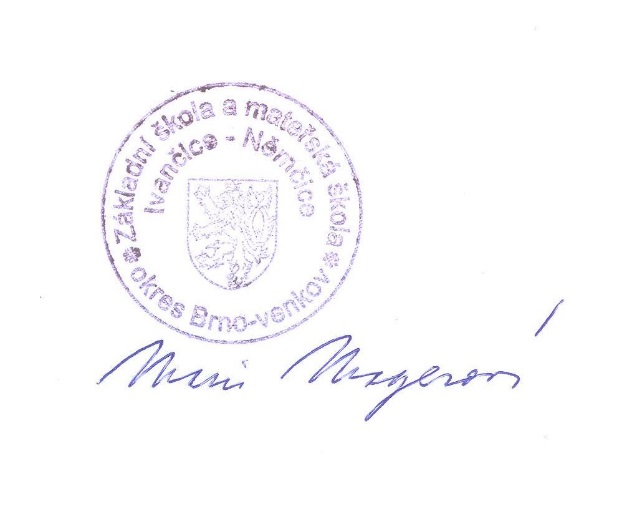 Schválen na pedagogické radě dne 25.8.2008Úpravy schváleny:  23. 6. 2010Příloha 1. s platností od 1. 9. 2012I. Identifikační údaje o mateřské školeII. Obecná charakteristika školyNaše mateřské školy mají celkem čtyři oddělení s počtem 112 dětí, třídy jsou heterogenní (smíšené). Práce v takto uspořádaných skupinách skýtá v maximálně naplněných třídách možnost individuální práce s předškoláky. Smíšené třídy se více přibližují „modelu“ rodiny, čili ze sociálního hlediska dětem nabízí přirozenější prostředí. „Vyzrálejší“ předškoláci jsou motivujícím příkladem pro mladší kamarády. Starší děti jsou vnímavější k potřebám druhých, obecně jsou děti samostatnější a tolerantnější.Obě pracoviště mateřských škol jsou umístěny v klidném, pěkném prostředí okrajových  části města Ivančic, blízko přírody. Poskytují předškolní vzdělávání většinou dětem z městských částí Alexovice, Němčice, Budkovice a Letkovice.Obě školky mají dostatečně velké prostory a přiléhající pozemek pro relaxaci dětí. V minulých letech byly školky postupně opravovány, proběhly rekonstrukce sociálních zařízení, kuchyně i výdejen jídla, probíhá výměna opotřebovaného nábytku, interiér školy je postupně a plánovitě  účelně zařizován, obnovován a doplňován novým vybavením (nábytek, lůžka, hračky, pomůcky) tak, aby  byl v souladu s podmínkami vzdělávání RVP a odpovídal počtu dětí, jejich věku a byl zdravotně nezávadný (s důrazem na využití dostupných možností proti       vzniku a šíření alergií)byl bezpečný a estetického vzhledubyl funkční a podnětnýumožňoval dětem spontánní aktivity a podporoval zvolený styl        pedagogické práce bylo zajištěno vhodné členění prostoru, vyhovující nejrůznějším            skupinovým i individuálním činnostem dětí Děti se samy svými výtvory podílejí na úpravě a výzdobě prostředí, které upravujeme tak, aby dětské práce byly dětem přístupné a mohli je shlédnout i jejich rodiče. Na obě budovy mateřské školy bezprostředně navazuje velká školní zahrada, vhodná pro rekreační a relaxační činnosti dětí. Také tyto prostory postupně vybavujeme vhodnými zahradními objekty tak, aby umožňovaly dětem rozmanité pohybové a relaxační aktivity. V nejbližším okolí jsou lesy, chráněná přírodní oblast a otevřená příroda s možností pozorování podmínek života různých živočichů na loukách, v hájku, u rybníka i v blízkosti vodního toku .Děti celoročně pozorují průběh zemědělských prací na okolních pozemcích a na vycházkách a dojednaných exkursích se seznamují s chovem domácích a hospodářských zvířat. O děti pečuje stabilní, plně kvalifikovaný a dobře sehraný kolektiv 8 pedagogických pracovníků a  dalších provozních zaměstnanců (školnice a kuchařky). Každodenní spolupráce pedagogického týmu probíhá v přátelském ovzduší, které je tím nejlepším základem pro klidné a stimulující psychosociální klima školy. Mateřskou školu navštěvují děti zpravidla ve věku 3 – 6 let včetně dětí integrovaných. K přijímání dětí jsou vypracována kritéria, podle kterých se postupuje v případě, že počet zájemců přesahuje počet volných míst. V době zápisu a kdykoli během roku je rodičům i dětem k dispozici celý areál školy ke hrám i všem dalším činnostem, na kterých se mohou spolu s námi podílet, jelikož klademe velký důraz na postupnou a nenásilnou adaptaci dětí. Rodičům vycházíme vstříc a po dohodě s učitelkami, mohou dítě přivést a odvést z MŠ kdykoli během dne, pokud jim to rodinné a pracovní podmínky dovolí.V adaptační době, mají-li rodiče zájem, mohou se svými dětmi pobývat ve třídách, předchází se tak zbytečnému vystavování malých dětí stresu z odloučení. Snažíme se tak dětem vytvářet vhodné sociální klima založené na vzájemné důvěře a úctě.III.	Podmínky vzdělávání1.	Věcné podmínkyNaše mateřské školy mají dostatečně velké prostory a takové prostorové uspořádání, které vyhovuje nejrůznějším skupinovým i individuálním činnostem dětí.Dětský nábytek, tělocvičné nářadí, hygienické zařízení (umývárny, toalety) 
jsou přizpůsobeny antropometrickým požadavkům, vybavení pro odpočinek dětí odpovídá počtu dětí, stávající vybavení je zdravotně nezávadné a bezpečné a je estetického vzhledu.Vybavení hračkami, pomůckami, náčiním, materiály a doplňky odpovídá počtu dětí i jejich věku; je průběžně obnovováno a doplňováno a pedagogy plně využíváno.Hračky, pomůcky, náčiní a další doplňky umísťujeme tak, aby je děti dobře viděly, mohly si je samostatně brát a zároveň se vyznaly v jejich uložení; jsou stanovena pravidla pro jejich využívání pedagogy i dětmi.Na budovy mateřských škol bezprostředně navazuje zahrada. Prostory zahrad jsou vybavené pískovišti a dřevěnými průlezkamiVšechny vnitřní i venkovní prostory mateřské školy splňují bezpečnostní a hygienické normy dle platných předpisů2.	ŽivotosprávaDětem poskytujeme plnohodnotnou a vyváženou stravu doplněnou o prvky současného trendu zdravé výživy, školní kuchyně dodržuje požadavky a limity spotřebního  košeV podávané stravě je bohatě zastoupena vláknina, čerstvá zelenina a ovoce, zakysané mléčné výrobky.Děti mají dostatek tekutin - zajišťujeme pitný režim, který děti přirozeně využívají. V zimním období zařazujeme do pitného režimu teplé ovocné a bylinkové čaje, v jarním a letním období dětem nabízíme vitamínové nápoje. Snažíme se, aby děti měly možnost výběru. Dětem ponecháváme volnost osobního tempa při jídle, respektujeme požadavky rodičů.Pravidelným, současně však flexibilním denním rytmem a řádem umožňujeme organizaci činností v průběhu dne přizpůsobit potřebám a aktuálním situacím v mateřské škole tak, aby mezi jednotlivými podávanými pokrmy byly dodržovány vhodné intervaly.Každodenní pobyt dětí venku dává dětem dostatek příležitostí k volnému pohybu, činnosti přizpůsobujeme momentální kvalitě ovzduší. Potřebu volného pohybu dětí současně respektujeme i v interiéru mateřské školy.V denním programu přihlížíme k individuálním potřebám aktivit, spánku a odpočinku. Přistupujeme k jednotlivým dětem na základě pedagogické diagnostiky s respektováním individuálních zvláštností.My, pedagogové se chováme podle zásad zdravého životního stylu tak, abychom poskytovali dětem přirozený vzor.Ve škole podporujeme kulturu stolování současně s vytvářením pozitivních vztahů dětí k prostředí a zprostředkováváme vytváření dovedností a návyků správného chování a jednání.3.    Psychosociální podmínkyZásada individuálního přístupu ke všem dětem je základní podmínkou Dodržujeme pravidelný denní řád, který ovšem umožňuje přizpůsobit organizaci momentální situaci.Při vhodném počasí situujeme aktivity ven, tj. na školní zahradu a do přírodyVelkou pozornost věnujeme dostatečnému rozvoji pohybového ústrojí denním cvičením, delšími vycházkami spojenými se spontánním pohybem v členitějším terénu, pohybovými hrami na školní zahradě. Podporujeme zdravý vývoj řeči a pracujeme takovými metodami, které poskytují dětem možnost dostatečně se vyjádřit, komunikovat s dospělými i vrstevníky.Všichni zaměstnanci respektují individuální potřeby dětí, snaží se je uspokojovat, jsou k dětem vstřícní, přistupují k nim citlivě.Děti jsou zatěžovány přiměřeně k věku. Snažíme se o vstřícné klima, ve kterém se budou děti cítit bezpečně, budou vědět, že v učitelkách mají důvěryhodného člověka, na kterého se mohou obracet ve všech situacích. Vstřícný a partnerský přístup k rodičům je samozřejmostí.Vytváříme co nejvíce přirozených možností, abychom u dětí podporovaly dostatečné řečové dovednosti, a rovněž při hrách vytváříme situace pro co rozvoj slovní zásoby, schopnost používat jazyk v jeho spisovné podobě.Respektujeme osobnost každého dítěte, proto úzce spolupracujeme s rodiči, abychom poznali sociální zázemí jednotlivých dětí.Všechny děti mají stejná práva, povinnosti, možnostiRespektujeme osobní svobodu a volnost dětí, podřízenou ovšem stanovenému řádu chování a normám.4.  OrganizaceTímto bodem se podrobně zabývá Školní řád MŠ.Rámcové uspořádání dne je následující:přímá výchovně-vzdělávací činnost s dětmi probíhá každodenně v doběod 6,30 hod do 16 hod ve čtyřech třídách MŠ pod vedením kvalifikovaných pedagogů.dětem je umožněno zúčastnit se jakékoliv činností dle vlastního výběruuspořádání dne vychází z aktuální situace ve třídě (věkové složení, schopnosti 
a možnosti dětí, individualita …), spočívá v kreativitě učitelky (psychohygienické zásady - střídání různých aktivit s relaxací)
5.  Řízení mateřské školyŘízení je vedeno základní snahou zaujmout lidi pro společný cíl a problémy předkládat k veřejnému posouzení.Povinnosti, pravomoci a úkoly všech pracovníků máme stanoveny v pracovních povinnostech, náplních práce jednotlivých pracovních zařazení a jejich konkretizaci. V čele každé mateřské školy jsou postaveny vedoucí učitelky, které mají jak odbornou kvalifikaci, tak dostatek zkušeností, aby mohly po odborné stránce vést kolektiv ostatních učitelekKomunikační a informační systém uvnitř mateřské školy i navenek je zakotven v organizačním řádu školy. Ustanovení je dodržováno a využíváno v plném rozsahu.Všichni pracovníci jsou včas informováni o dění ve škole i mimo ni. Vedoucí pracovišť se zúčastňují porad vedení, s obsahem porad potom seznamují ostatní zaměstnance a provádějí delegování společných úkolů.Při vedení zaměstnanců je ředitelkou a vedoucími učitelkami vytvářeno ovzduší vzájemné důvěry a tolerance, spolupracovnice jsou zapojovány do řízení mateřské školy, je jim ponechán dostatek pravomocí a je respektován jejich odborný pedagogický názor. Mateřské školy úzce spolupracují, vypomáhají si výchovně i personálně, pracují týmově.Na rozhodování o zásadních otázkách školního programu se podílí všichni členové týmu.Práce všech zaměstnanců je podněcována pozitivní motivací, ředitelkou a vedoucími pracovišť průběžně vyhodnocována, je podporována aktivní spolupráce mezi členy týmu.Plánování pedagogické práce se opírá o předchozí analýzu a využívá zpětné vazby. Kontrolní a evaluační činnosti zahrnují všechny stránky chodu mateřské školy, z výsledků jsou vyvozovány závěry pro další práci, nejtěsnější spolupráce probíhá mezi mateřskou a naší základní školouMateřské školy spolupracují se zřizovatelem, PPP Brno-venkov, PC Brno-Kociánka, KIC Ivančice, DDM a ŠD Oslavany, ZUŠ Ivančice, SVČ Ivančice a ostatními mateřskými školami6. Personální a pedagogické zajištěníV našich mateřských školách pracuje 7 učitelek, všechny jsou kvalifikované.Pedagogický sbor, resp. pracovní tým funguje na základě jasně vymezených a společně vytvořených pravidel. Pedagogové se sebevzdělávajíPodpora studujícíchŘeditelkou je podporována profesionalizace pracovního týmu /viz podpora dalšího studia/Jsou vytvářeny podmínky pro DVPP.Pracovní doba pedagogů je organizována takovým způsobem, aby byla vždy a při všech činnostech zajištěna dětem optimální pedagogická péče. /Viz pracovní doba zaměstnanců MŠ/Pedagogové jednají, chovají se a pracují profesionálním způsobem, v souladu se společenskými pravidly a pedagogickými a metodickými zásadami výchovy a vzdělávání předškolních dětí.7.   Spoluúčast rodičůVe vztazích mezi pedagogy a rodiči se snažíme o oboustrannou důvěru a otevřenost, vstřícnost, porozumění, respekt a ochotu spolupracovat. Všichni zaměstnanci mateřské školy sledují konkrétní potřeby jednotlivých dětí, resp. rodin, snaží se jim porozumět a vyhovět.Rodiče dětí z naší mateřské školy mají možnost podílet se na jejím dění, účastní se akcí organizovaných mateřskou školou. Jsou pravidelně a dostatečně informováni o všem, co se v mateřské škole děje.Pedagogové informují rodiče o prospívání jejich dítěte i o jeho individuálních pokrocích v rozvoji i učení. Domlouvají se s rodiči o společném postupu při jeho výchově a vzdělávání. Pedagogové chrání soukromí rodiny a zachovávají diskrétnost v jejích svěřených vnitřních záležitostech. Jednají s rodiči ohleduplně, taktně, s vědomím, že pracují s důvěrnými informacemi. Mateřská škola podporuje rodinnou výchovu a pomáhá rodičům v péči o dítě; nabízí rodičům poradenský servis i nejrůznější osvětové aktivity v otázkách výchovy, vzdělávání, rozvoje řeči a osobnostního rozvoje předškolních dětí. 8. Vzdělávání dětí se speciálními vzdělávacími potřebami a dětí mimořádně nadanýchObě MŠ spolupracují úzce s PPP nebo PC a v případě, že u nás získává předškolní vzdělávání dítě se specifickými potřebami, vždy spolupracujeme s poradnou nebo centrem, zpracujeme po konzultacích s těmito odbornými institucemi i s rodiči dítěte  IVP, podle něhož potom s dítětem pracujeme.Ve všech případech se smažíme o vytvoření optimálních podmínek rozvoji osobnosti dítěte, snažíme se o zajištění kompenzačních pomůcek, pokud jsou potřeba, případně o snížení počtu dětí ve třídě.Děti nadané nebrzdíme v jejich rozvoji, konzultujeme s poradnou o přístupu a rovněž by byl zpracován IVP.
III. Charakteristika ŠVP Svět je nášCíle předškolního vzdělávání Předškolní vzdělávání má za úkol doplňovat rodinnou výchovu a v úzké vazbě na ni pomáhat zajistit dítěti prostředí s dostatkem mnohostranných a přiměřených podnětů k jeho aktivnímu rozvoji a učení a připravovat ho pro přechod na základní školuPředškolní vzdělávání má smysluplně obohacovat denní program dítěte v jeho předškolních letech, poskytovat dítěti odbornou péči, podporovat jeho komunikační schopnosti, schopnosti spolupráce orientace v prostředí, které ho obklopuje a připravovat ho na vstup do základní školy.Budeme usilovat o to, aby první vzdělávací krůčky dítěte byly stavěny na promyšleném, odborně podepřeném a lidsky a společensky hodnotném základě, a aby čas prožitý v mateřské škole byl pro dítě radostí, příjemnou zkušeností a zdroj dobrých a spolehlivých základů do života i vzdělávání. Úkolem předškolního vzdělávání je proto rozvíjet osobnost dítěte, podporovat jeho tělesný rozvoj a zdraví, jeho osobní spokojenost a pohodu, napomáhat mu v chápání okolního světa a motivovat k dalšímu poznávání a učení, stejně tak i učit dítě žít ve společnosti ostatních a přibližovat mu normy a hodnoty touto společností uznávané.Neboli:učit se poznávat- orientovat se, nabývat vědomostiučit se jednat – komunikovat, vyjádřit svoje potřebyučit se žít společně – spolupracovat, pomáhat siučit se být - cítit, vnímatDůležitým úkolem je také vytvářet dobré předpoklady pro individuální rozvojové možnosti dětí a umožňovat každému dítěti dospět v době, kdy opouští mateřskou školu k takové úrovni, která je pro dítě individuálně dosažitelná.Na základě dlouhodobého a každodenního styku s dítětem i s jeho rodiči může předškolní vzdělávání plnit i úkol diagnostický, zejména ve vztahu k dětem se speciálními vzdělávacími potřebami. Dětem, které to potřebují (dětem s nerovnoměrnostmi ve vývoji, dětem se zdravotním a sociálním znevýhodněním), má předškolní vzdělávání na základě znalosti aktuální úrovně rozvoje dítěte i jeho dalších rozvojových možností, poskytovat včasnou speciálně pedagogickou péči a tím zlepšovat jejich životní i vzdělávací příležitosti. Zejména v oblasti jazyka, vývoje řeči a výslovnosti se snažíme naplňovat preventivní funkci předškolního vzdělávání například proškolováním dalších zaměstnanců v oblasti logopedické prevence.Spojení a těsná spolupráce s učitelkami základní školy umožňuje školkám zpětnou vazbu a poskytuje možnost zaměřit se na přípravu v těch oblastech, kde se v připravenost dětí mohou objevovat problémySpecifika předškolního vzdělávání, metody a formy prácePředškolní vzdělávání maximálně přizpůsobujeme vývojovým fyziologickým, poznávacím, sociálním a emocionálním potřebám dětí této věkové skupiny.Dbáme, aby tato vývojová specifika byla při vzdělávání dětí v plné míře respektována.Vzdělávání je důsledně vázáno k individuálně různým potřebám a možnostem jednotlivých dětí, včetně vzdělávacích potřeb specifických. Každému dítěti je poskytována pomoc a podpora v míře, kterou individuálně potřebuje, a v kvalitě, která mu vyhovuje. Vzdělávací působení pedagoga vychází z pedagogické analýzy – z pozorování a uvědomění si individuálních potřeb a zájmů dítěte, ze znalosti jeho aktuálního rozvojového stavu i konkrétní životní a sociální situace a pravidelného sledování jeho rozvojových i vzdělávacích pokroků. Pedagogické aktivity probíhají v rozsahu potřeb jednotlivých dětí, každé dítě je stimulováno, citlivě podněcováno k učení a pozitivně motivováno k vlastnímu vzdělávacímu úsilí způsobem a k míře jemu vyhovující. Jsou využívány metody prožitkového a kooperativního učení. Hry a činnosti dětí jsou založeny na přímých zážitcích. Je podporována dětská zvídavost a potřeba objevovat. Ve vzdělávání je využíváno spontánních nápadů dětí a je jim poskytován dostatek prostoru pro spontánní aktivity.Další specifickou činností, kterou v předškolní výchově využíváme, je didakticky cílená činnost, která je dítěti nabízena a v níž je zastoupeno spontánní i cílové učení.Uplatňujeme integrovaný přístup. Vzdělání probíhá na základě integrovaných bloků, které nabízejí dítěti vzdělávací obsah v přirozených souvislostech, vazbách a vztazích. Dítě tak získává skutečné činnostní výstupy – kompetence.Důraz je kladen na podporu správné výslovnosti usměrňovanou nenásilnou formou, hrami i správným řečovým příkladem a hlavně dostatkem příležitostí a možností řeč používat k vzájemné komunikaci.Rámcové cíleRozvíjení dítěte, jeho učení a poznánídostatek  informačních zdrojůpropojit informace se skutečným životemrozvoj řeči a jazykapráce v motivujícím a bezpečném prostředípřevaha kladného hodnocenínetradiční metody a formy práceOsvojení  základů hodnot na nichž je založena naše společnost je prováděno v prostředí preferujícím:atmosféru demokracie a přátelstvídodržování stanovených pravidel, slušnou komunikacipodporujícím utváření ohleduplného a citlivého vztahu k lidempoznávání a ochranu přírodyvzájemnou spolupráciZískání osobní samostatnosti dítěte a schopnosti projevovat se jako samostatná osobnost působící na své okolí podporujeme:vhodnou organizací denního režimubezpečností, estetičností a čistotou prostředí a péčí o něsprávnými hygienickými a stravovacími návykyprevencí šikany a násilípodporou správné výslovnosti, logopedickou prevencí, dostatkem příležitostí trénovat řečové dovednostirespektování individuálních zvláštností a potřebosvojováním základních pracovních dovednostíintegrací žáků vyžadujících zvláštní péčimultikulturní výchovou, tolerancí k odlišnostemohleduplností k slabším, handicapovaným, pomoc starým a nemocnýmKlíčové kompetenceŠkolní vzdělávací program je koncipován tak, aby na úrovni školy vytvářel co nejlepší předpoklady pro postupné osvojování klíčových kompetencí, které stanovuje RVP PV a které tvoří jeho základní strategii. V etapě předškolního vzdělávání jsou za klíčové považovány tyto kompetence:Kompetence k učeníobjevuje, všímá si souvislostí, experimentuje a užívá při tom jednoduchých pojmů, znaků a symbolů, v procesu učení používá jazyk k vyjádření postřehnutých dějů, souvislostízískanou zkušenost uplatňuje v praktických situacích a v dalším učenímá elementární poznatky o světě lidí, kultury, přírody i techniky, který dítě obklopuje, umí o nich krátce hovořito jeho rozmanitostech a proměnách, orientuje se v prostředí, ve kterém žijeklade otázky a hledá na ně odpovědi, aktivně si všímá co se kolem něho děje, chce porozumět věcem, jevům a dějům, které kolem sebe vidí, poznává, že se může mnohému naučit, raduje se z toho, co samo dokázalo a zvládloučí se nejen spontánně, ale i vědomě, vyvine úsilí, soustředí se na činnost, dovede postupovat podle instrukcí a pokynů, je schopno dobrat se k výsledkůmodhaduje své síly, učí se vyjádřit, zhodnotit a pojmenovat svoje osobní pokroky i oceňovat výkony druhýchpokud se mu dostává ocenění, učí se s chutíKompetence k řešení problémůvšímá si dění i problémů v bezprostředním okolí, umí se zeptat, komunikuje, aby si ujasnil situacipřirozenou motivací k řešení dalších problémů a situací je pro něj pozitivní odezva na aktivní zájem řeší problémy, na které stačí, známé a opakující se situace se snaží řešit samostatně (na základě nápodoby, opakování), náročnější s oporou a pomocí dospěléhoproblémy řeší na základě bezprostřední zkušenosti, postupuje cestou pokusu a omylu, zkouší, experimentuje, spontánně vymýšlí nová řešení problémů a situací, hledá různé varianty (má vlastní originální nápady, využívá při tom dosavadních zkušeností, fantazii a představivost), domlouvá se, umí se zeptatchápe, že vyhýbat se řešení problémů nevede k cíli, ale že jejich včas a uvážlivé řešení je naopak výhodou, učí se spolupracovat, komunikuje při řešení s okolímnebojí se chybovat, pokud nachází pozitivní ocenění nejen za úspěch, ale také za snahu, nebojí se vyjádřit svůj názorzpřesňuje si matematické představy, užívá číselných pojmů Kompetence komunikativnídokáže se vyjadřovat a sdělovat své prožitky, pocity a nálady různými prostředky (řečovými, výtvarnými, hudebními, dramatickými apod.)řečové dovednosti zdokonaluje, upevňuje si správnou výslovnost hlásekumí se zeptat, slušně požádat o pomoc a srozumitelně vyjadřovat svoje potřebydomlouvá se, rozlišuje některé symboly, rozumí jejich významu, funkciovládá dovednosti předcházející čtení a psaníprůběžně rozšiřuje svou slovní zásobu a aktivně ji používá k dokonalejší komunikaci s okolímví, že se lidé dorozumívají i jinými jazyky a že je možno se jim učit Kompetence sociální a personálnísamostatně rozhoduje o svých činnostech, umí si vytvořit svůj názor a vyjádřit jejuvědomuje si, že za sebe i své jednání odpovídá a nese důsledkydětským způsobem projevuje citlivost a ohleduplnost k druhým, pomoc slabším, rozpozná nevhodné chování, vnímá nespravedlnost, ubližování, agresivitu a lhostejnostve skupině se dokáže prosadit, ale i podřídit, při společných činnostech se domlouvá a spolupracuje, v běžných situacích uplatňuje základní společenské návyky a pravidla společenského styku, zdokonaluje svoje řečové dovednosti vzájemnou komunikacínapodobuje modely prosociálního chování a mezilidských vztahů, které nachází ve svém okolípři setkání s neznámými lidmi či v neznámých situacích se chová obezřetně, nevhodné chování i komunikaci, která mu je nepříjemná, umí odmítnoutchápe, že nespravedlnost, ubližování, ponižování, lhostejnost, agresivita a násilí se nevyplácí, a že vzniklé konflikty je lépe řešit dohodou, dokáže se bránit projevům násilí jiného dítěte, ponižování, ubližování  
Kompetence činnostní a občanskésvoje činnosti a hry se učí plánovat, organizovat, řídit a vyhodnocovatdokáže rozpoznat a využívat vlastní silné stránky, poznávat svoje slabé stránkyodhaduje rizika svých nápadů, jde za svým záměrem, ale také dokáže měnit cesty a přizpůsobovat se daným okolnostemchápe, že se může o tom, co udělá, rozhodovat svobodně, ale že za svá rozhodnutí také odpovídámá smysl pro povinnost ve hře, práci i v učení, k úkolům a k práci přistupuje odpovědně, váží si práce a úsilí druhýchzajímá se o druhé i o to, co se kolem děje, je otevřené aktuálnímu děnímá základní dětskou představu o tom, co je v souladu se základními lidskými hodnotami a normami, i co je s nimi v rozporu, a snaží se podle toho chovatspoluvytváří pravidla společného soužití mezi vrstevníky, rozumí jejich smyslu a chápe potřebu je zachovávatuvědomuje si svá práva a práva druhých, učí se je hájit a respektovatví, že není jedno, v jakém prostředí žije, uvědomuje si, že se svým chováním se na něm podílí a že je může ovlivnitdbá na osobní zdraví a bezpečí svoje i druhých, chová se odpovědně s ohledem na zdravé a bezpečné okolní prostředíVýchovné a vzdělávací strategieJsou v souladu a prakticky kopírují základní principy ŠVP Otevřená cesta s ohledem a přizpůsobením věku předškolních dětí:1. Humanistický a demokratický přístup- respekt k individualitě dítěte, víra v jeho schopnosti a možnosti sebezdokonalování, zajištění co nejlepších podmínek pro vzdělávání vhodným výběrem výchovných metod a pozitivní komunikací2. Zaměřit se na osobnostní rozvoj žáků- umožnění hledání, experimentování, vlastních prožitků, vyvážený individuální přístup a současně na vzájemnou spolupráci mezi dětmi a ve větším kolektivu  3. Partnerský a spolupracující princip ve vztazích dítě- učitel-rodičeTo znamená vést proces výchovy nejen z hlediska potřeby člověka začlenit se do stávajícího systému, vyhovět požadavkům a tlaku společenské konvence, ale vnímat proces výchovy a vzdělávání jako vytváření nástroje pro nalezení sebe sama, kladnou motivací podporovat sebevědomí dítěte, vytvářet atmosféru bezpečí, důvěry a spoluprácebudovat dobrou úroveň a pověst školy prezentací výsledků naší prácepropojit vzdělávací proces MŠ a ZŠ vzájemnou spoluprací předcházet negativnímu chování dětíspolečně s dětmi stanovovat pravidla slušného chování a dbát na jejich dodržování, rozvíjet základní řečové dovednosti a správnou výslovnostučit se důvěřovat ve své síly, být otevřený pro změny, pružně myslet, tvořivě jednat s vědomím, že vše má svůj smysl.výchova a vzdělávání musí vycházet z vývojových potřeb dítětesnažit se o utváření vztahu dítěte ke světu prostřednictvím myšlení, cítění i vůlepěstovat lidskost, toleranci a porozumění druhýmprobouzení vlastního živého myšlení, širokého soucítění, vůle vedoucí k zodpovědnosti a vlastní tvůrčí realizaciObdobí předškolního věku je obdobím, kdy se postupně rodí životní síla a odolnost dítěte.Z toho vyplývají základní životní potřeby dítěte, které je potřeba uspokojovat, aby se mohlo zdravě vyvíjet a to je potřeba náležitého přísunu podnětů zvenčí – dítě napodobuje (zvnitřňuje) vše, s čím se setkává. Nejedná se pouze o to, co se zjevně děje kolem něj, nýbrž o všechno, co dítě může vnímat svými smysly. Nejde pouze o vnější, ale i o vnitřní duševní gesta vychovávajícího člověka. Totéž platí o tvorbě prostředí, o předmětech, které využívá při svých hrách (poskytovat dětem co nejvíce hraček a předmětů vyrobených z přírodních materiálů)Dítě se teprve učí orientaci ve světě a jistotu v tomto poznávání posiluje, vycházíme-li z přirozených životních situací, co může přirozeně prožívat, s čím je bytostně spojeno, s čím může rezonovat, navázat na předchozí zkušenost. Východiskem se stává přirozené prožívání běhu roku.potřeba smysluplného světa – prožitek existence a platnosti řádu věcí, jejich rytmického proměňování a vzájemného podmiňování dává dítěti v prvních sedmi letech života pocit, že vše má své místo, svůj účel, svůj smysl. Lze vytvářet různé druhy rituálů – oslavy ročních svátků, narozenin, sebeobslužné činnosti a pěstování společenských návyků jsou rovněž zdrojem drobných každodenních rituálů.potřeba životní jistoty – působící vzor – vzorem k nápodobě je každý, kdo je dítěti nějak blízký. Blízká osoba je tím, kdo dítěti zprostředkovává informace o neznámých skutečnostech světa, kdo mu může dávat najevo, že je zde, v tomto ještě neznámém prostředí ,,svými lidmi“ bezvýhradně a bezpodmínečně přijímáno. Dospělí jsou těmi, kdo dítěti bezvýhradným přijetím vyjadřují důvěru v rozsáhlé možnosti jeho vlastní životní cesty. Z toho vyplývá, že prvotní nárok je kladen na dospělou osobu, vůči níž se dítě nachází ve vztahu. Podstatnou součástí snahy o posilování dítěte v jeho důvěře v sebe samo je i skutečnost, že všechny činnosti jsou vedeny tak, aby nebylo v hodnocení nutné provádět srovnávání výkonů dětí.potřeba vlastní společenské hodnoty – je-li jedinec polně akceptován, je schopen akceptovat druhé. Věkově smíšená skupina dětí poskytuje prostor k širokému sociálnímu učení, vytvářejí přirozenější situace pro střetávání názorů a potřeb jednotlivých dětí. Umožňuje, aby jeden bral ohled na druhého, aby starší pomohl mladšímu, silnější slabšímu, aby celé společenství mohlo fungovat a každý se mohl cítit účasten dění v něm. Je důležité, aby se každé z dětí mohlo cítit ve společném dění učitelkou osobně osloveno.potřeba otevřené budoucnosti – přirozeností dítěte v období prvních sedmi let života není role pozorovatele, ale tvůrce. Dítě ve své přirozenosti chce věřit, že stojí za to absolvovat celou dlouhou cestu životem a naplnit svůj životní příběh. Je tedy základní úlohou dospělého, aby tuto přirozenou touhu pomohl nasytit. IV. Obsah vzděláváníSledujeme tyto rámcové cíle (záměry)rozvoj dítěte, jeho řeči, učení a poznáníosvojení základů hodnot, na nichž je založena naše společnostzískání osobní samostatnosti a schopnosti projevovat se jako samostatná osobnost působící na své okolíVšechna témata školního vzdělávacího programu jsou vzájemně propojena, promítají se do pěti vzdělávacích oblastí.
1.   Biologické		                                                2.   Psychologické		    3.   Interpersonální 		    4.   Sociálně-kulturní	    5.   Environmentální	
   1. oblast biologická - DÍTĚ A JEHO TĚLO    Záměrem vzdělávacího úsilí v oblasti biologické je stimulovat a podporovat růst a neurosvalový vývoj dítěte, podporovat jeho psychickou pohodu, zdokonalovat obratnost mluvidel a podporovat správné logopedické návyky, zlepšovat jeho tělesnou zdatnost i pohybovou a zdravotní kulturu, podporovat rozvoj pohybových i manipulačních dovedností, učit je sebeobslužným dovednostem a vést je ke zdravým životním návykům 2. oblast psychologická - DÍTĚ A JEHO PSYCHIKA     Záměrem vzdělávacího úsilí v oblasti psychologické je podporovat duševní pohodu, psychickou zdatnost a odolnost dítěte, rozvoje jeho intelektu, řeči a jazyka, poznávacích procesů a funkcí, emoční inteligence, jeho citů a vůle, stejně tak i jeho vzdělávací schopnosti a sebenahlížení, jeho kreativity a sebevyjádření, stimulovat osvojování a rozvoj jeho vzdělávacích dovedností a povzbuzovat je v dalším rozvoji, poznání, učení a řeči.3. oblast interpersonální - DÍTĚ A TEN DRUHÝ     Záměrem vzdělávacího úsilí v oblasti interpersonální je podporovat utváření vztahů dítěte k jinému dítěti či dospělému, posilovat, kultivovat a obohacovat jejich vzájemnou komunikaci a zajišťovat pohodu vztahů. Podporovat schopnost vyjadřování a rozšiřovat slovní zásobu, pomocí které se ve skupině ostatních dětí lépe prosadí.4.  oblast sociálně kulturní - DÍTĚ A SPOLEČNOST     Záměrem vzdělávacího úsilí v oblasti sociálně kulturní je uvést dítě do společnosti ostatních lidí, do života v lidské společnosti i do světa kultury a umění, pomoci dětem osvojit si potřebné dovednosti, návyky i postoje, přijmout základní všeobecně uznávané, morální i etické hodnoty a podílet se na utváření společenské hodnoty. Vytvářet u dítěte vztah k rodné řeči a jazyku nejen jako k prostředku dorozumění, ale také k jeho kulturní hodnotě.5. oblast environmentální - DÍTĚ A SVĚT     Záměrem vzdělávacího úsilí v oblasti environmentální je založit u dítěte elementární povědomí o okolním světě a jeho dění, o vlivu člověka na životní prostředí – počínaje nejbližším okolím a konče globálními problémy celosvětového dosahu – a vytvořit základ pro otevřený a odpovědný postoj dítěte (člověka) k životnímu prostředí.Jejich průběžné naplňování směřuje k dosahování dílčích kompetencí, které jsou základem pro postupné budování kompetencí klíčových.kompetence k učeníkompetence k řešení problémůkompetence komunikativníkompetence sociální a personálníkompetence činnostní a občanskéMyšlenková mapa Školního vzdělávacího programu:Svět je náš
1.Tématický celek:  Já a moje školka

Doba realizace:  cca 3 měsíce
Vzdělávací záměr:Být vnímavý a mít kladný vztah k přírodnímu prostředíUvědomění si změn, které v přírodě na podzim přicházejíZískávání výtvarných a dalších estetických zkušeností.Rozvíjení smyslového vnímáníUplatnění svých nápadů při společných činnostech – počáteční schopnost spoluprácePodtémata:Kdo přišel do školky…Co můžeme…Poznáváme školku a okolí…Co se děje v zahradách a sadech…Co posbíráme na poli a v lese…Jak se podzim vybarvil…2. Tématický celek : Zima v naší školceDoba realizace:  cca 3 měsíceVzdělávací záměr:Experimentování s vodou, sněhem a ledem – skupenstvíŽivotní podmínky lidí, zvířat a ptáků v ziměPředškoláci – uvědomění si, že budou školáciRozvíjení jemné a hrubé motorikySportovní činnostiRozvíjení smyslů, paměti, logického myšlení a řečové aktivityPodtémata:Blíží se Advent…Jen aby přišel Mikuláš..Čas tajemného očekávání…Povídám, povídám pohádku…Sportujeme v zimě…Chráníme si své zdraví…Co dělají zvířátka v zimě…Cestička k zápisu…Kdy co děláme…Masopust …3. Tématický celek: Probouzíme jaro kolem školkyDoba realizace:  cca 2 měsíceVzdělávací záměr:Rozvíjení psychomotoriky, jemné a hrubé motorikyPoznávání sebe sama,sebeovládáníRozvoj úcty k životu ve všech jeho formáchVytváření povědomí o zdravém životním stylu a ochraně zdravíRozvoj tvořivosti, tvořivého sebevyjádřeníOsvojení si poznatků a dovedností potřebných k vykonávání jednoduchých činnostíVytvoření povědomí o vlastní sounáležitosti se světem, s živou a neživou přírodou, lidmi, společností, pochopení, že změny způsobené lidskou činností mohou prostředí chránit a zlepšovat, ale také poškozovat a ničit.Podtémata:Zaženeme zimu – uvítáme jaro…Jaro na zahrádce, v lese a na poli …Kdo žije na dvorku…Co kdo dělá…Tady to mám rád…Koleda, koleda jarní trávo…4. Tématický celek: Cestujeme s naší školkouDoba realizace:  cca 2 měsíceVzdělávací záměr:vytváření povědomí o existenci jiných kultur a národnostíseznamování se se světem kultury a uměnívytváření povědomí o morálních hodnotáchvytváření povědomí o vlastní sounáležitosti se světem, přírodou, lidmi, společností, planetou zemípoznávání a pozorování vnějšího prostředíupevňování rodinných hodnotPodtémata:Maminka má svátek…Čím cestujeme…Příroda rozkvetla…Děti slaví svátek…Bavíme se s kamarády…Ahoj školko…V. Autoevaluace školy Pravidla pro vnitřní evaluaci a hodnocení      Vnitřní evaluace a hodnocení probíhá na úrovni třídy . Provádí je učitelky.Analyzujeme a vyhodnocujeme podmínky a výsledky výchovně vzdělávacího procesu, hodnotíme, nakolik jsou naplňovány naše vzdělávací cíle. Sledujeme a zaznamenáváme individuální rozvoj dětí, jejich individuální pokroky v učení. Vyhodnocujeme vývoj dětí.Hodnocení:Hodnocení tématického celku provádíme po skončení, nebo i v jeho průběhu, zamýšlíme se nad tím, zda byl vytyčený specifický cíl naplněn a jaké další cíle byly sledovány. Podle získaných výsledků můžeme dál plánovat tématické celky, jejich části upravovat,obměňovat, obohacovat o nové náměty, hledat nové prostředky činnosti.Hodnocení směrem k dětem provádíme průběžně – hodnotíme individuální výsledky dětí, jejich pokroky,úspěchy,nezdary.Individuální hodnocení má zvláštní význam i pro počáteční sebehodnocení dítěte. S dítětem o pokrocích, kterých dosahuje vhodným způsobem hovoříme.Třikrát ročně zapisujeme pokroky dětí do připravených tabulek v těchto oblastech:a) rozvoj osobnosti a samostatnosti dítěteb) fyzické a sociální dovednosti        c) komunikace a osobní projevZ pohledu celé třídy ústně hodnotíme aktivitu, zájem dětí, jejich náměty, odchýlení od plánu, plnění pedagogického záměru, posun sociálních vztahů mezi dětmi, důvody  nezdaru a jiné skutečnosti Podklady pro zpracování vlastního hodnocení školypřehled výchovné práceškolní vzdělávací programpovinná pedagogická dokumentacehospitační záznamyprotokoly a záznamy o provedených kontrolách a inspekční zprávySWOT analýzaroční výroční zprávyplány práce
Sebehodnocení  MŠMateriální, technické, hygienické a další podmínkyPedagogický styl a klima školyPersonální oblastSpolupráce s rodinouFormální vzdělávací nabídka, plánované aktivityNaplňování individuálních vzdělávacích potřeb dětíVýsledky vzdělávání Vypracovala: vedoucí MŠ Alexovice Marie Chaloupková………………………………… Vedoucí MŠ Němčice  Alena Prudíková ………………………………………
                      ředitelka školy  Marie Magerová………………………………………………..Příloha 1VI. Konkretizované očekávané výstupy ŠVP PVMateriál „Konkretizované očekávané výstupy“ doplňuje dokument Rámcový vzdělávací program pro předškolní vzdělávání (dále RVP PV). Konkretizované očekávané výstupy rozpracovávají a zpřesňují jednotlivé očekávané výstupy v rámci vzdělávacích oblastí v RVP PV, které jsou popsány v optimální úrovni a které lze považovat pro děti na konci předškolního období za žádoucí. Konkretizované výstupy upřesňují požadavky na jednotlivé očekávané výstupy v podobě činností a příležitostí tak, aby bylo zcela jasné, co by mělo dítě zpravidla na konci předškolního vzdělávání dokázat. S pomocí konkrétních očekávaných výstupů stanoví pedagogové v rámci integrovaných bloků cílenou vzdělávací nabídku, která je pro naplňování očekávaných výstupů smysluplná a účelná. Struktura:Dítě a jeho tělo (oblast biologická)Fyzický rozvoj a pohybová koordinaceJemná motorika, koordinace ruky a okaSebeobsluhaZdraví, bezpečíDítě a jeho psychika (oblast psychologická) Jazyk a řečVýslovnost, gramatická správnost řeči, porozumění, dorozumívání, vyjadřování     5.2.2.  Poznávací schopnosti a funkce, představivost, fantazie, myšlenkové operaceVnímáníPozornost, soustředění, paměťTvořivost, vynalézavost, fantazieRozlišování obrazných a grafických symbolů, grafické vyjadřováníČasoprostorová orientaceZákladní předmatematické představy, početní a číselné pojmy a operaceŘešení problémů, učeníSebepojetí, city, vůleSebevědomí, sebeuplatněníSebeovládání, přizpůsobivostSebepojetí, city, vůleDítě a ten druhý (oblast interpersonální)Komunikace s dospělýmKomunikace s dětmi, spolupráce při činnostechSociabilitaDítě a společnost (oblast sociálně-kulturní)Společenská pravidla a návykyZařazení do společenstvíKultura, umění Dítě a svět (oblast environmentální)Poznatky, sociální informovanostAdaptabilita ke změnámVztah k životnímu prostředíVZDĚLÁVACÍ OBLAST 5. 1 DÍTĚ A JEHO TĚLO (BIOLOGICKÁ)VZDĚLÁVACÍ OBLAST 5. 2 DÍTĚ A JEHO PSYCHIKA (PSYCHOLOGICKÁ)VZDĚLÁVACÍ OBLAST 5. 3 DÍTĚ A TEN DRUHÝ (interpersonální)VZDĚLÁVACÍ OBLAST 5. 4 DÍTĚ A SPOLEČNOST (SOCIÁLNĚ-KULTURNÍ)VZDĚLÁVACÍ OBLAST 5. 5 DÍTĚ A SVĚT (ENVIRONMENTÁLNÍ) DESATERO PRO RODIČE DĚTÍ PŘEDŠKOLNÍHO VĚKUVstup do první třídy základní školy představuje pro dítě velkou životní změnu. Mění se role dítěte, prostředí, dospělí i vrstevníci, denní program, náplň činnosti, nároky i požadavky. Aby dítě mohlo zvládnout tuto náročnou situaci bez vážnějších problémů, mělo by být nejen dostatečně vývojové a sociálně zralé, ale také dobře připravené. Materiál je informací pro rodiče dětí předškolního věku o tom, co by mělo jejich dítě zvládnout před vstupem do základní školy. Jsou zde zachyceny jak výchovné, tak vzdělávací předpoklady. Je třeba mít ale na zřeteli, že zrání dítěte je nerovnoměrné, že každé dítě nemusí všech parametrů dosáhnout, ale může se k nim přiblížit.Přehled základních dovedností propojuje a sjednocuje cíle rodiny a školy. Proto je velmi důležitá spolupráce rodiny a školy, která se podílí na vzdělávání dítěte.1. Dítě by mělo být dostatečně fyzicky a pohybově vyspělé, vědomě ovládat své tělo, být samostatné v sebeobsluze Dítě splňuje tento požadavek, jestliže:                                         pohybuje se koordinovaně, je přiměřeně obratné a zdatné (např. hází a chytá míč, udrží rovnováhu na jedné noze, běhá, skáče, v běžném prostředí se pohybuje bezpečně)svlékne se, oblékne i obuje (zapne a rozepne zip i malé knoflíky, zaváže si tkaničky, oblékne si čepici, rukavice)je samostatné při jídle (používá správně příbor, nalije si nápoj, stoluje čistě, požívá ubrousek)zvládá samostatně osobní hygienu (používá kapesník, umí se vysmrkat, umyje a osuší si ruce, použije toaletní papír, použije splachovací zařízení, uklidí po sobě)zvládá drobné úklidové práce (posbírá a uklidí předměty a pomůcky na určené místo, připraví další pomůcky, srovná hračky)postará se o své věci (udržuje v nich pořádek)2.  Dítě by mělo být relativně citově samostatné a schopné kontrolovat a řídit své chováníDítě splňuje tento požadavek, jestliže:zvládá odloučení od rodičůvystupuje samostatně, má svůj názor, vyjadřuje souhlas i nesouhlasprojevuje se jako emočně stálé, bez výrazných výkyvů v náladáchovládá se a kontroluje (reaguje přiměřeně na drobný neúspěch, dovede odložit přání na pozdější dobu, dovede se přizpůsobit konkrétní činnosti či situaci)je si vědomé zodpovědnosti za své chovánídodržuje dohodnutá pravidla3. Dítě by mělo zvládat přiměřené jazykové, řečové a komunikativní dovednosti Dítě splňuje tento požadavek, jestliže:vyslovuje správně všechny hlásky (i sykavky, rotacismy, měkčení)mluví ve větách, dovede vyprávět příběh, popsat situaci apod.mluví většinou gramaticky správně (tj. užívá správně rodu, čísla, času, tvarů, slov, předložek aj.)rozumí většině slov a výrazů běžně užívaných v jeho prostředímá přiměřenou slovní zásobu, umí pojmenovat většinu toho, čím je obklopenopřirozeně a srozumitelně hovoří s dětmi i dospělými, vede rozhovor, a respektuje jeho pravidla pokouší se napsat hůlkovým písmem své jméno (označí si výkres značkou nebo písmenem) používá přirozeně neverbální komunikaci (gesta, mimiku, řeč těla, aj.)spolupracuje ve skupině4. Dítě by mělo zvládat koordinaci ruky a oka, jemnou motoriku, pravolevou orientaci Dítě splňuje tento požadavek, jestliže: je zručné při zacházení s předměty denní potřeby, hračkami, pomůckami a nástroji (pracuje se stavebnicemi, modeluje, stříhá, kreslí, maluje, skládá papír, vytrhává, nalepuje, správně otáčí listy v knize apod.)zvládá činnosti s drobnějšími předměty (korálky, drobné stavební prvky apod.)tužku drží správně, tj. dvěma prsty třetí podložený, s uvolněným zápěstímvede stopu tužky, tahy jsou při kreslení plynulé, (obkresluje, vybarvuje, v kresbě přibývají detaily i vyjádření pohybu)umí napodobit základní geometrické obrazce (čtverec, kruh, trojúhelník, obdélník), různé tvary, (popř. písmena)rozlišuje pravou a levou stranu, pravou i levou ruku (může chybovat)řadí zpravidla prvky zleva dopravapoužívá pravou či levou ruku při kreslení či v jiných činnostech, kde se preference ruky uplatňuje (je zpravidla zřejmé, zda je dítě pravák či levák)5. Dítě by mělo být schopné rozlišovat zrakové a sluchové vjemy Dítě splňuje tento požadavek, jestliže:                    rozlišuje a porovnává podstatné znaky a vlastnosti předmětů (barvy, velikost, tvary, materiál, figuru a pozadí), nachází jejich společné a rozdílné znakysloží slovo z několika slyšených slabik a obrázek z několika tvarů rozlišuje zvuky (běžných předmětů a akustických situací i zvuky jednoduchých hudebních nástrojů)rozpozná rozdíly mezi hláskami (měkké a tvrdé, krátké a dlouhé) sluchově rozloží slovo na slabiky (vytleskává slabiky ve slově)najde rozdíly na dvou obrazcích, doplní detailyrozlišuje jednoduché obrazné symboly a značky i jednoduché symboly a znaky s abstraktní podobou (písmena, číslice, základní dopravní značky, piktogramy)postřehne změny ve svém okolí, na obrázku (co je nového, co chybí)reaguje správně na světelné a akustické signály6. Dítě by mělo zvládat jednoduché logické a myšlenkové operace a orientovat se v elementárních matematických pojmech Dítě splňuje tento požadavek, jestliže:má představu o čísle (ukazuje na prstech či předmětech počet, počítá na prstech, umí počítat po jedné, chápe, že číslovka vyjadřuje počet)orientuje se v elementárních počtech (vyjmenuje číselnou řadu a spočítá počet prvků minimálně v rozsahu do pěti (deseti)porovnává počet dvou málopočetných souborů, tj. v rozsahu do pěti prvků (pozná rozdíl a určí o kolik je jeden větší či menší)rozpozná základní geometrické tvary (kruh, čtverec, trojúhelník atd.)rozlišuje a porovnává vlastnosti předmětů třídí, seskupuje a přiřazuje předměty dle daného kritéria (korálky do skupin podle barvy, tvaru, velikosti)přemýšlí, vede jednoduché úvahy, komentuje, co dělá („přemýšlí nahlas“)chápe jednoduché vztahy a souvislosti, řeší jednoduché problémy a situace, slovní příklady, úlohy, hádanky, rébusy, labyrintyrozumí časoprostorovým pojmům (např. nad, pod, dole, nahoře, uvnitř a vně, dříve, později, včera, dnes), pojmům označujícím velikost, hmotnost (např. dlouhý, krátký, malý, velký, těžký, lehký)7. Dítě by mělo mít dostatečně rozvinutou záměrnou pozornost a schopnost záměrně si zapamatovat a vědomě se učitDítě splňuje tento požadavek, jestliže:soustředí pozornost na činnosti po určitou dobu (cca 10-15 min.)„nechá“ se získat pro záměrné učení (dokáže se soustředit i na ty činnosti, které nejsou pro něj aktuálně zajímavé)záměrně si zapamatuje, co prožilo, vidělo, slyšelo, je schopno si toto po přiměřené době vybavit a reprodukovat, částečně i zhodnotitpamatuje si říkadla, básničky, písničkypřijme úkol či povinnost, zadaným činnostem se věnuje soustředěně, neodbíhá k jiným, dokáže vyvinout úsilí a dokončit jepostupuje podle pokynůpracuje samostatně8.  Dítě by mělo být přiměřeně sociálně samostatné a zároveň sociálně vnímavé, schopné soužití s vrstevníky ve skupiněDítě splňuje tento požadavek, jestliže:uplatňuje základní společenská pravidla (zdraví, umí požádat, poděkovat, omluvit se) navazuje kontakty s dítětem i dospělými, komunikuje s nimi zpravidla bez problémů, s dětmi, ke kterým pociťuje náklonnost, se kamarádínebojí se odloučit na určitou dobu od svých blízkýchje ve hře partnerem (vyhledává partnera pro hru, v zájmu hry se domlouvá, rozděluje a mění si role)zapojí se do práce ve skupině, při společných činnostech spolupracuje, přizpůsobuje se názorům a rozhodnutí skupinyvyjednává a dohodne se, vyslovuje a obhajuje svůj názorve skupině (v rodině) dodržuje daná a pochopená pravidla, pokud jsou dány pokyny, je srozuměno se jimi říditk ostatním dětem se chová přátelsky, citlivě a ohleduplně (dělí se o hračky, pomůcky, pamlsky, rozdělí si úlohy, všímá si, co si druhý přeje)je schopno brát ohled na druhé (dokáže se dohodnout, počkat, vystřídat se, pomoci mladším)9. Dítě by mělo vnímat kulturní podněty a projevovat tvořivost Dítě splňuje tento požadavek, jestliže:pozorně poslouchá či sleduje se zájmem literární, filmové, dramatické či hudební představenízaujme je výstava obrázků, loutek, fotografii, návštěva zoologické či botanické zahrady, statku, farmy apod.je schopno se zúčastnit dětských kulturních programů, zábavných akcí, slavností, sportovních akcí  svoje zážitky komentuje, vypráví, co vidělo, slyšelo, dokáže říci, co bylo zajímavé, co jej zaujalo, co bylo správné, co nezajímá se o knihy, zná mnoho pohádek a příběhů, má své oblíbené hrdiny zná celou řadu písní, básní a říkadelzpívá jednoduché písně, rozlišuje a dodržuje rytmus (např. vytleskat, na bubínku)vytváří, modeluje, kreslí, maluje, stříhá, lepí, vytrhává, sestavuje, vyrábíhraje tvořivé a námětové hry (např. na školu, na rodinu, na cestování, na lékaře), dokáže hrát krátkou divadelní roli 10. Dítě by se mělo orientovat ve svém prostředí, v okolním světě i v praktickém životě Dítě splňuje tento požadavek, jestliže:vyzná se ve svém prostředí (doma, ve škole), spolehlivě se orientuje v blízkém okolí (ví, kde bydlí, kam chodí do školky, kde jsou obchody, hřiště, kam se obrátit když je v nouzi apod.)zvládá běžné praktické činnosti a situace, s nimiž se pravidelně setkává (např. dovede vyřídit drobný vzkaz, nakoupit a zaplatit v obchodě, říci si o to, co potřebuje, ptá se na to, čemu nerozumí, umí telefonovat, dbá o pořádek a čistotu, samostatně se obslouží, zvládá drobné úklidové práce, je schopno se starat o rostliny či drobná domácí zvířata) ví, jak se má chovat (např. doma, v mateřské škole, na veřejnosti, u lékaře, v divadle, v obchodě, na chodníku, na ulici, při setkání s cizími a neznámými lidmi) a snaží se to dodržovatmá poznatky ze světa přírody živé i neživé, lidí, kultury, techniky v rozsahu jeho praktických zkušeností (např. orientuje se v tělesném schématu, umí pojmenovat jeho části i některé orgány, rozlišuje pohlaví, ví, kdo jsou členové rodiny a čím se zabývají, rozlišuje různá povolání, pomůcky, nástroje, ví, k čemu jsou peníze, zná jména některých rostlin, stromů, zvířat a dalších živých tvorů, orientuje se v dopravních prostředcích, zná některé technické přístroje), rozumí běžným okolnostem, dějům, jevům, situacím, s nimiž se bezprostředně setkává (např. počasí a jeho změny, proměny ročních období, látky a jejich vlastnosti, cestování, životní prostředí a jeho ochrana, nakládání s odpady) přiměřeným způsobem se zapojí do péče o potřebnémá poznatky o širším prostředí, např. o naší zemi (města, hory, řeky, jazyk, kultura), o existenci jiných zemí a národů, má nahodilé a útržkovité poznatky o rozmanitosti světa jeho řádu (o světadílech, planetě Zemi, vesmíru)chová se přiměřeně a bezpečně ve školním i domácím prostředí i na veřejnosti (na ulici, na hřišti, v obchodě, u lékaře), uvědomuje si možná nebezpečí (odhadne nebezpečnou situaci, je opatrné, neriskuje), zná a zpravidla dodržuje základní pravidla chování na ulici (dává pozor při přecházení, rozumí světelné signalizaci)zná faktory poškozující zdraví (kouření)uvědomuje si rizikové a nevhodné projevy chování, např. šikana, násilíNázev školy :ZŠ a MŠ Ivančice-Němčice, okres Brno-venkovSídlo školyŠkolní 230, Ivančice-NěmčicePrávní formaPříspěvková organizaceIČO708 520 22Odloučená pracoviště mateřských školMŠ Alexovice, Tovární 164, IvančiceMŠ Němčice, Ke Karlovu 92, IvančiceZařazení do sítě školleden 2001 Ředitelka ZŠ a MŠVedoucí odloučených  pracovišťVedoucí odloučených  pracovišťVedoucí odloučených  pracovišťVedoucí odloučených  pracovišťMgr. Marie MagerováMŠ Alexovice Marie ChaloupkováMŠ Němčice Alena PrudíkováMŠ Alexovice Marie ChaloupkováMŠ Němčice Alena PrudíkováMŠ Alexovice Marie ChaloupkováMŠ Němčice Alena PrudíkováMŠ Alexovice Marie ChaloupkováMŠ Němčice Alena PrudíkováÚdaje o mateřských školáchÚdaje o mateřských školáchPočet třídCílová kapacitaMŠ AlexoviceMŠ Alexovice256MŠ NěmčiceMŠ Němčice260Rámcově navržené uspořádání dneRámcově navržené uspořádání dne06:30 – 07:00 hodspontánní hravé aktivity dětípozvolný, nenásilný přechod dětí do svých tříd podle aktuální situace a pracovní doby učitelek07:00 – 09:30hodspontánní hravé aktivity dětíindividuální, skupinkové činnosti (ověřování znalostí, rutinních dovedností, schopností aplikace a tvořivosti dětí)prožitkové učení dle výchovně vzdělávacích záměrů učitelkypohybová chvilkahygiena, svačina09:30 – 11:30 hodpříprava a pobyt dětí venku11:30 – 12:30hodpřevlékání, hygienaobědpříprava na odpočinek
12:30 – 14:00 hododpočinek na lehátku, klidové činnosti učitelka přistupuje k jednotlivým dětem na základě pedagogické diagnostiky s respektováním individuálních zvláštností a potřeby odpočinku dětského organismu (přístup učitelky dle aktuální situace a potřeb dětí)14:00 – 16:00 hod14::00 – 16.00 hodhygiena, svačinazájmové činnosti a spontánní činnosti dětíOblast biologická – dítě a jeho těloOblast biologická – dítě a jeho těloOblast biologická – dítě a jeho těloOblast biologická – dítě a jeho těloOblast biologická – dítě a jeho těloOblast biologická – dítě a jeho těloDílčí vzdělávací cíleDílčí vzdělávací cíleVzdělávací nabídkaVzdělávací nabídkaOčekávané výstupyOčekávané výstupyosvojování si zásad hygienyosvojování si zásad hygienypraktické činnosti a hry směřující k  fixování zásad hygienypraktické činnosti a hry směřující k  fixování zásad hygienypojmenovat části těla, které jsou součástí pohybového ústrojí, znát jejich funkcipojmenovat části těla, které jsou součástí pohybového ústrojí, znát jejich funkciuvědomění si vlastního těla, rozvoj pohybových schopnostíuvědomění si vlastního těla, rozvoj pohybových schopnostílokomoční pohybové činnosti a jednoduché úkony s předměty a pomůckami ve třídě i venkulokomoční pohybové činnosti a jednoduché úkony s předměty a pomůckami ve třídě i venkunapodobit jednoduchý pohyb dle vzoruovládat koordinaci ruky a oka, zvládat jemnou motoriku (kreslit, malovat, stříat, modelovat)napodobit jednoduchý pohyb dle vzoruovládat koordinaci ruky a oka, zvládat jemnou motoriku (kreslit, malovat, stříat, modelovat)vytváření zdravých životních návykůvytváření zdravých životních návykůpříležitosti a činnostiuvolňovací a dechová cvičenípravidelný pobyt venkupříležitosti a činnostiuvolňovací a dechová cvičenípravidelný pobyt venkuzvládat sebeobsluhu (osobní hygiena, stolování, oblékání) s ohledem na věk ovládat dechové svalstvozvládat základní pohybové dovednosti (chůze a běh v prostoru, s vyhýbáním,jednotlivě i ve dvojicích, ve vázaném zástupu, jednoduché překážky, pohyb v terénu)zvládat sebeobsluhu (osobní hygiena, stolování, oblékání) s ohledem na věk ovládat dechové svalstvozvládat základní pohybové dovednosti (chůze a běh v prostoru, s vyhýbáním,jednotlivě i ve dvojicích, ve vázaném zástupu, jednoduché překážky, pohyb v terénu)Oblast psychologická – Dítě a jeho psychikaOblast psychologická – Dítě a jeho psychikaOblast psychologická – Dítě a jeho psychikaOblast psychologická – Dítě a jeho psychikaOblast psychologická – Dítě a jeho psychikaDílčí vzdělávací cíleVzdělávací nabídkaVzdělávací nabídkaOčekávané výstupyOčekávané výstupyrozvoj receptivních jazykových dovedností – vnímání, naslouchánírozvoj produktivních jazykových dovedností (výslovnost, vytváření pojmů, mluvního projevu, vyjadřování)  - dlouhodobý úkol přihlížející k indiv. zvláštnostem a věkuspolečné diskuse, rozhovory, četba, vyprávěníartikulační, řečové, sluchové a rytmické hrypreventivní logopedická péčespolečné diskuse, rozhovory, četba, vyprávěníartikulační, řečové, sluchové a rytmické hrypreventivní logopedická péčevnímat, naslouchat, nepřerušovatpojmenovat většinu toho, čím je obklopenozdokonalování vyjadřovacích schopnostívnímat, naslouchat, nepřerušovatpojmenovat většinu toho, čím je obklopenozdokonalování vyjadřovacích schopnostírozvoj zpřesňování a kultivace smyslového vnímání, přechod od konkrétně názorného myšlení k slovně-logickému (pojmovému)pozorování a pojmenování konkrétních předmětů, objektů, jevů, pojmenování jejich vlastností, vzhledu, využití atd.pozorování a pojmenování konkrétních předmětů, objektů, jevů, pojmenování jejich vlastností, vzhledu, využití atd.soustředit se na činnost, udržet pozornost, vědomě užívá všech smyslůpřemýšlí, vede jednoduché úvahy a to, o čem přemýšlí a uvažuje, také vyjádřírozšiřuje svoji slovní zásobusoustředit se na činnost, udržet pozornost, vědomě užívá všech smyslůpřemýšlí, vede jednoduché úvahy a to, o čem přemýšlí a uvažuje, také vyjádřírozšiřuje svoji slovní zásobupoznávání sebe sama, rozvoj pozitivních citů, získání sebevědomíspontánní hry, činnosti zajišťující pomoc a radostrozhoduje a volí si činnostechodloučí se na určitou dobu od rodičů a blízkých, uvědomuje si svou samostatnostdovede vyjádřit svoje potřebyspontánní hry, činnosti zajišťující pomoc a radostrozhoduje a volí si činnostechodloučí se na určitou dobu od rodičů a blízkých, uvědomuje si svou samostatnostdovede vyjádřit svoje potřebyspontánní hry, činnosti zajišťující pomoc a radostrozhoduje a volí si činnostechodloučí se na určitou dobu od rodičů a blízkých, uvědomuje si svou samostatnostdovede vyjádřit svoje potřebyspontánní hry, činnosti zajišťující pomoc a radostrozhoduje a volí si činnostechodloučí se na určitou dobu od rodičů a blízkých, uvědomuje si svou samostatnostdovede vyjádřit svoje potřebyOblast interpersonální – Dítě a ten druhýOblast interpersonální – Dítě a ten druhýOblast interpersonální – Dítě a ten druhýOblast interpersonální – Dítě a ten druhýOblast interpersonální – Dítě a ten druhýDílčí vzdělávací cíleVzdělávací nabídkaVzdělávací nabídkaOčekávané výstupyOčekávané výstupyseznamování s pravidly chování ve vztahu k druhémudialogy, rozhovory, běžné společné aktivitysociální, interaktivní,  společenské hrydialogy, rozhovory, běžné společné aktivitysociální, interaktivní,  společenské hrynavazovat kontakty s dospělým, kterému je svěřeno do péče, překonat stud, respektovat houplatňuje své individuální potřeby, přání a práva s ohledem na druhéhonavazovat kontakty s dospělým, kterému je svěřeno do péče, překonat stud, respektovat houplatňuje své individuální potřeby, přání a práva s ohledem na druhéhoosvojení si elementárních poznatků, schopností a dovedností důležitých pro navazování a rozvíjení vztahů k ostatním dětem a dospělým lidemkooperativní činnosti ve dvojicích, ve skupinkáchkooperativní činnosti ve dvojicích, ve skupinkáchpřirozeně a bez zábran komunikovat s druhým dítětemrespektuje potřeby jiného dítěte, dělí se s ním o hračky, pomůckyrozdělí si úkol s jiným dítětempřirozeně a bez zábran komunikovat s druhým dítětemrespektuje potřeby jiného dítěte, dělí se s ním o hračky, pomůckyrozdělí si úkol s jiným dítětemOblast sociálně-kulturní – Dítě a společnostOblast sociálně-kulturní – Dítě a společnostOblast sociálně-kulturní – Dítě a společnostOblast sociálně-kulturní – Dítě a společnostOblast sociálně-kulturní – Dítě a společnostDílčí vzdělávací cíleVzdělávací nabídkaVzdělávací nabídkaOčekávané výstupyOčekávané výstupypoznávání pravidel společenského soužití a jejich spoluvytváření v rámci kolektivu třídyspoluvytváření jasných a smysluplných pravidel soužití ve tříděkaždodenní příklad pozitivních vztahů a chováníspoluvytváření jasných a smysluplných pravidel soužití ve tříděkaždodenní příklad pozitivních vztahů a chováníuplatňovat návyky společenského chováníchápat, že každý má ve třídě, herní skupině, v rodině svou roli, podle které je třeba se chovat, brát ohled na druhéuplatňovat návyky společenského chováníchápat, že každý má ve třídě, herní skupině, v rodině svou roli, podle které je třeba se chovat, brát ohled na druhérozvoj schopnosti spolupracovat, spolupodílet sespolečné hry a různorodé aktivity (námětové hry, dramatizace, konstruktivní hry, výtvarné, hudební a tělovýchovné činnostiaktivity vhodné  pro přirozenou adaptaci dítěte v prostředí mateřské školyspolečné hry a různorodé aktivity (námětové hry, dramatizace, konstruktivní hry, výtvarné, hudební a tělovýchovné činnostiaktivity vhodné  pro přirozenou adaptaci dítěte v prostředí mateřské školyzačleňuje se do třídy a zařazuje se mezi vrstevníky, adaptuje se na život ve škole (vnímá základní pravidla  jednání ve skupině)komunikuje ve skupinězachází šetrně s vlastními i cizími hračkami, pomůckami, věcmi denní potřeby apod)začleňuje se do třídy a zařazuje se mezi vrstevníky, adaptuje se na život ve škole (vnímá základní pravidla  jednání ve skupině)komunikuje ve skupinězachází šetrně s vlastními i cizími hračkami, pomůckami, věcmi denní potřeby apod)Oblast environmentální – Dítě a světOblast environmentální – Dítě a světOblast environmentální – Dítě a světOblast environmentální – Dítě a světOblast environmentální – Dítě a světDílčí vzdělávací cíleVzdělávací nabídkaVzdělávací nabídkaOčekávané výstupyOčekávané výstupyseznamování s prostředím, ve kterém dítě žije a vytváření pozitivního vztahu k němupřirozené pozorování blízkého prostředí a života v něm (okolní přírody, zahrad, sklizně, proměny…)praktické užívání technických přístrojů, hraček a dalších předmětů se kterými se dítě běžně setkávápřirozené pozorování blízkého prostředí a života v něm (okolní přírody, zahrad, sklizně, proměny…)praktické užívání technických přístrojů, hraček a dalších předmětů se kterými se dítě běžně setkáváorientovat se ve známém prostředí (doma, v budově mateřské školy, v blízkém okolí)zvládá běžné činnosti a požadavky na dítě kladené i jednoduché praktické situace, které se doma i v mateřské škole opakujíorientovat se ve známém prostředí (doma, v budově mateřské školy, v blízkém okolí)zvládá běžné činnosti a požadavky na dítě kladené i jednoduché praktické situace, které se doma i v mateřské škole opakujívytváření elementárního povědomí o širším přírodním prostředí o jeho rozmanitosti a neustálých změnách (střídající se roční bdobí)vycházky do přírody, ulicemi, do přírody, pozorování krajiny z kopců, místopisvycházky do přírody, ulicemi, do přírody, pozorování krajiny z kopců, místopisosvojit si elementární poznatky o přírodě a změnách v souvislosti se střídajícím se roč. obdobímchovat se přirozeně a bezpečně doma i na veřejnostiosvojit si elementární poznatky o přírodě a změnách v souvislosti se střídajícím se roč. obdobímchovat se přirozeně a bezpečně doma i na veřejnostiOblast biologická – Dítě a jeho těloOblast biologická – Dítě a jeho těloOblast biologická – Dítě a jeho těloDílčí vzdělávací cíleVzdělávací nabídkaOčekávané výstupyrozvoj pohybových dovedností v oblasti hrubé a jemné motoriky (koordinace pohybu, koor. ruky a oka)rozvíjení artikulační obratnosti (jazyk, rty, dýchání)protahovací cvičení, zdolávání překážek sestavených z nářadí, přírodních překážek, akrobatická cvičenígymnastika mluvidelzachovávat správné držení tělazvládat zdoávání přiměřených překážek, prostorovou orientacísprávná výslovnostpohybovat se na různém terénu (tráva, nerovnosti, sníh, led apod.)ovládání pohybového aparátu a tělesných funkcírůzné pracovní, výtvarné a manipulační činnosti  (stříhání, lepení,vytrhávání, kreslení, konstruktivní hry…)sladit pohyb s rytmem, starší děti s hudbou a zpěvemzvládnout koordinaci ruky a oka, jemnou motoriku (náročnost podle věku – zacházení s předměty denní potřeby, s graf. a výt. materiálem…)rozvoj smyslového vnímání (rozlišování detailů, barev, materiálů, zvuků)smyslové a psychomotorické hrypobyt venku téměř za každého počasí, pohyb v členitém terénu, na sněhu, na ledusluchově rozlišovat zvuky, zrakově tvary předmětů, barvy apod., rozlišovat vůně, chutě, vnímat hmatemosvojovat si poznatky a dovednosti důležité pro podporu zdravípozorování změn v přírodě, kontakt s přírodou – krmení zvířathry na sněhuznát a umět popsat své tělo (funkce končetin a důležitých orgánů)pečovat o zdraví, otužovat se, mít povědomí o vhodném oblékáníOblast psychologická – Dítě a jeho psychikaOblast psychologická – Dítě a jeho psychikaOblast psychologická – Dítě a jeho psychikaDílčí vzdělávací cíleVzdělávací nabídkaOčekávané výstupyrozvoj kulturního mluvního projevu, výslovnosti, intonacerozvoj řečových schopností a jazykových dovedností(výslovnosti, vytváření pojmů, mluvního projevu, vyjadřování)přednes, recitace, zpěvposlech čtených či vyprávěných pohádek a příběhůvyprávění toho, co dítě slyšelo nebo co shlédlovyjadřovat se samostatně, domluvit se slovy i gestysledovat a opakovat děj (starší děti)reprodukovat říkanky, písničky, naučit se zpaměti krátké textypostupovat a učit se podle pokynůrozvoj schopnosti sebeovládánírozvoj schopnosti plně prožívat citykonkrétní činnosti související přípravami a oslavami svátků, příležitosti a hry pro rozvoj vůle, vytrvalosti a sebeovládání (společné setkání s rodiči, vystoupení, estetické a tvůrčí aktivity)sledování příběhů a pohádek obohacujících citový život dítěteovládat svoje city přizpůsobovat jim své chování ve známých situacíchposilování poznávacích citů (zvídavosti, zájmu, radosti z objevovánívyprávění podle obrázkůprožívat radost ze zdaruosvojení si některých poznatků a dovedností, které předcházejí čtení a psaní (výtvarné, hudební a dramatickérozvoj slovní zásobyčetba, prohlížení obr. knih, dramatizace, zpěv, výtvarné čin., grafomotor.,pracovní listyvést rozhovor, porozumět slyšenémuvyjádří své pocity, vypráví zážitkyosvojení si elementárních poznatků o číslech, písmenech… (starší děti)činnosti zaměřené na poznávání písmen, číslic, značek, symbolů, obrazcůčinnosti k seznamování se s číselnou řadou, zákl. geometrickými tvary, přiřazováním, tříděním, porovnáváním, tříděnímpopsat situaci, samostatně i podle obrázku, rozlišovat některé obrazové symboly (orientační a dopravní značky), číslice, písmenachápat číselné a matematické pojmy a souvislosti (porovnávat, uspořádat a třídit podle urč. pravidla, orientovat se v počtu do 6, chápat číselnou řadu do 10, poznat více-méně, první-poslední…)chápat prostorové pojmy (vpravo, vlevo, nahoře, pod, nad, vedle, za, před…)Oblast interpersonální – Dítě a ten druhýOblast interpersonální – Dítě a ten druhýOblast interpersonální – Dítě a ten druhýDílčí vzdělávací cíleVzdělávací nabídkaOčekávané výstupy- vytváření prosociálních postojů (soc. citlivosti, tolerance, respektu, přizpůsobivosti)rozvoj řeči a jazyka jako prostředku dorozuměni mezi lidmispolečná setkávání, povídání, hry a společné kooperativní činnostičetba, vyprávění, poslech pohádek a příběhů s etickým obsahem a poučenímuvědomovat si svá práva ve vztahu k druhému, přiznávat stejná práva          druhým, respektovat jenavazovat a udržovat dětská přátelství, s druhým dítětem přirozeněkomunikovat slušnou formouprohlubování prosociálních vazeb v rodině, mezi dětmi, ve vztahu dítěte a učitelkyprohlubování schopností vyjadřovat sečinnosti zaměřené na poznávání dítěti důvěrného prostředí – rodiny, třídy, funkce rodiny, členové, vztahy, prostředí třídy – kamarádi, vztah k dospělýmchápat vztahy a vazby v rodině, znát jména nejbližších příbuzných, dětí ve třídě, dospělých v mateřské škole-jejich funkceumět vyjádřit svoje přání, požádat o pomocrozvoj kooperativních dovednostíčinnosti vyžadující spolupráci (společné výtvarné, hudební a dramatické aktivity, pohybové,               námětové, konstruktivní hry, pracovní činnosti       úklid hraček, práce na zahradě…)uplatňovat své individuální potřeby s ohledem na druhéhodomluví se na spolupráciOblast sociálně- kulturní – Dítě a společnostOblast sociálně- kulturní – Dítě a společnostOblast sociálně- kulturní – Dítě a společnostDílčí vzdělávací cíleVzdělávací nabídkaOčekávané výstupyfixování pravidel společenského soužití, vnímat a  přijímat zákl. hodnoty uznávané společenstvím třídypříprava a realizace tradičních oslav a setkání k příležitosti Adventu, Mikuláše, vánoc, Tří králůzačlenit se do třídy a zařadit se mezi vrstevníky, respektovat jejich rozdílné vlastnosti, schopnosti a dovednostivnímat základní pravidla jednání ve skupině, podílet se na nich a řídit se jimirozvoj základních kulturně společenských postojů, návyků a dovedností rozvoj schopnosti aktivně se přizpůsobovat společenskému prostředí a zvládat jeho změnytvůrčí výtvarné, hudební, slovesné, hudebně dramatické a hudeb. pohybové činnosti související se shora uvedenými svátkyzacházet šetrně s hračkami pomůckami a věcmi denní potřebyvytváření pozitivního vztahu ke kultuře, umění, k rodnému jazykunávštěvy hudebních divadelních představení, výstav mimo mateřskou školuvnímat umělecké a kulturní podnětymluví o svých zážitcíchvytváření povědomí o mezilidských morálních hodnotáchaktivity přibližující dětem pravidla vzájemného styku(zdvořilost, tolerance, spolupráce)aktivity přibližující dítěti mravní hodnoty (dobro, zlo, spravedlnost, pravda, upřímnost, otevřenost apod.)aktivně zvládá požadavky plynoucí z prostředí školy i jeho běžných proměn (vnímá základní pravidla, podílí se na nich a řídí se jimi, podřídí se rozhodnutí skupiny, přizpůsobí se společnému programu, spolupracuje, přijímá autoritu)odmítá společensky nežádoucí chování (lež, nespravedlnost)Oblast environmentální – Dítě a světOblast environmentální – Dítě a světOblast environmentální – Dítě a světDílčí vzdělávací cíleVzdělávací nabídkaOčekávané výstupypochopení, jakou míru vlivu má člověk na utváření, zlepšení a poškozováníprostředívycházky obcí, do města, do přírody, návštěvy obchodů, institucí, budovorientovat se bezpečně ve svém okolí, znát účel důležitých budovrozvoj úcty k životu ve všech jeho formáchvytváření elementárního povědomí o širším přírodním, kulturním a technickém prostředí pozorování lidí při práci a jiných aktivitáchvážit si výsledků práce lidíchápat, že některé změny jsou přirozené a samozřejmé (všechno kolem se mění a vyvíjí)osvojení si poznatků a dovedností  k vykonávání činností potřebných v péči o okolívytváření povědomí o potřebách zvířat žijících ve volné příroděrozhovory, četba, vyprávění, pozorování, krmení lesní zvěřeprohlížení knih, četba pohádek, prohlížení encyklopediíchápat význam péče o volně žijící zvířata v zimním obdobíumět vykonávat základní praktické pracovní činnosti v péči o své okolíOblast biologická – Dítě a jeho těloOblast biologická – Dítě a jeho těloOblast biologická – Dítě a jeho těloOblast biologická – Dítě a jeho těloOblast biologická – Dítě a jeho těloDílčí vzdělávací cíleVzdělávací nabídkaVzdělávací nabídkaOčekávané výstupyOčekávané výstupyzdokonalování koordinace ruky a okafixování správného držení tužky, štětceartikulační dovednosti, dechová cvičeníkonstruktivní hry, grafomotorická cvičení, kresba, malba, vystřihovánílogopedická cvičení, říkadla, rozvoj řeči jako prostředku dorozuměníkonstruktivní hry, grafomotorická cvičení, kresba, malba, vystřihovánílogopedická cvičení, říkadla, rozvoj řeči jako prostředku dorozuměnísprávně držet a používat tužku, štětec, st. děti nůžkyuplatňuje správnou výslovnost hlásek, používá správnou intonacisprávně držet a používat tužku, štětec, st. děti nůžkyuplatňuje správnou výslovnost hlásek, používá správnou intonacirozvoj pohybových dovedností v obl. hrubé a jemné motoriky  vyrovnávací, protahovací, dechová a relaxační cvičenívyrovnávací, protahovací, dechová a relaxační cvičeníkoordinovat polohy a pohyby tělakoordinovat polohy a pohyby tělaosvojení si věku přiměřených praktických dovednostímanipulační činnosti a jednoduché úkony s předměty, pomůckami, nástroji atd.činnosti seznamující děti s věcmi, které je obklopují a jejich praktickým použitímjednoduché pracovní a sebeobslužné činnosti v obl. os. hyg.manipulační činnosti a jednoduché úkony s předměty, pomůckami, nástroji atd.činnosti seznamující děti s věcmi, které je obklopují a jejich praktickým použitímjednoduché pracovní a sebeobslužné činnosti v obl. os. hyg.zachází s předměty denní potřeby a pomůckamizvládá jednoduchou obsluhu a pracovní úkonyzacházení a grafickým a výt. materiálemzachází s jednoduchými hudebními nástrojizachází s předměty denní potřeby a pomůckamizvládá jednoduchou obsluhu a pracovní úkonyzacházení a grafickým a výt. materiálemzachází s jednoduchými hudebními nástrojiOblast psychologická – Dítě a jeho psychikaOblast psychologická – Dítě a jeho psychikaOblast psychologická – Dítě a jeho psychikaOblast psychologická – Dítě a jeho psychikaOblast psychologická – Dítě a jeho psychikaOblast psychologická – Dítě a jeho psychikaDílčí vzdělávací cíleDílčí vzdělávací cíleVzdělávací nabídkaVzdělávací nabídkaOčekávané výstupyOčekávané výstupyrozvoj tvořivého myšlení, řešení problémů, sebevyjádřenírozvoj tvořivého myšlení, řešení problémů, sebevyjádřenípodnětné pozorování, hry a činnosti podporující tvořivost, představivost a fantaziipodnětné pozorování, hry a činnosti podporující tvořivost, představivost a fantaziitěšit se z hezkých, příjemných zážitků, zachytit vyjádřit své pocity a dojmytěšit se z hezkých, příjemných zážitků, zachytit vyjádřit své pocity a dojmyrozvoj schopností vyjádřit pocity, získané dojmy a prožitkyrozvoj slovní zásobyrozvoj schopností vyjádřit pocity, získané dojmy a prožitkyrozvoj slovní zásobyčinnosti zasvěcující dítě do časových pojmů souvisejících s denním řádem, týdenním režimem, proměnami rokupříležitosti a hry pro rozvoj vůle, vytrvalosti a sebeovládánívýlety do okolídramatické činnostičinnosti zasvěcující dítě do časových pojmů souvisejících s denním řádem, týdenním režimem, proměnami rokupříležitosti a hry pro rozvoj vůle, vytrvalosti a sebeovládánívýlety do okolídramatické činnostirozlišovat časové pojmy (teď, dnes, včera, zítra, ráno, poledne, večer, roční období, starší děti-dny v týdnu)prožívat radost ze zvládnutého a poznanéhozorganizovat hru, domlouvat se při níchová se citlivě ve vztahu k živým bytostemrozlišovat časové pojmy (teď, dnes, včera, zítra, ráno, poledne, večer, roční období, starší děti-dny v týdnu)prožívat radost ze zvládnutého a poznanéhozorganizovat hru, domlouvat se při níchová se citlivě ve vztahu k živým bytostemosvojení si některých poznatků a dovedností, které předcházejí čtení i psaníosvojení si některých poznatků a dovedností, které předcházejí čtení i psaníartikulační, řečové, sluchové a rytmické hry, hry se slovy, slovní hádankyartikulační, řečové, sluchové a rytmické hry, hry se slovy, slovní hádankysprávně vyslovovat, ovládat dech, tempo i intonaci řečisprávně vyslovovat, ovládat dech, tempo i intonaci řečiOblast interpersonální – Dítě a ten druhýOblast interpersonální – Dítě a ten druhýOblast interpersonální – Dítě a ten druhýOblast interpersonální – Dítě a ten druhýOblast interpersonální – Dítě a ten druhýDílčí vzdělávací cíleVzdělávací nabídkaVzdělávací nabídkaOčekávané výstupyOčekávané výstupyrozvoj interaktivních a komunikativních dovednostíčinnosti vyžadující spolupráci (společné výtvarné, hudební adramatické aktivity,             pohybové, hry,             pracovní činnosti –             úklid hraček, práce                                  na zahradě…)činnosti vyžadující spolupráci (společné výtvarné, hudební adramatické aktivity,             pohybové, hry,             pracovní činnosti –             úklid hraček, práce                                  na zahradě…)respektovat potřeby jiných dětí, rozdělit seužívá jazyka jako prostředku dorozumění s vrstevníky i dospělýmirespektovat potřeby jiných dětí, rozdělit seužívá jazyka jako prostředku dorozumění s vrstevníky i dospělýmiupevňování prosociálních postojů (ohleduplnost, tolerance, respekt)společná setkání, povídání, sdílení a aktivní naslouchání druhémuaktivity podporující kamarádstvíspolečná setkání, povídání, sdílení a aktivní naslouchání druhémuaktivity podporující kamarádstvíchovat se citlivě a ohleduplně k slabšímdokáže odmítat nepříjemnou komunikacichovat se citlivě a ohleduplně k slabšímdokáže odmítat nepříjemnou komunikaciOblast  sociálně kulturní – Dítě a společnostOblast  sociálně kulturní – Dítě a společnostOblast  sociálně kulturní – Dítě a společnostOblast  sociálně kulturní – Dítě a společnostOblast  sociálně kulturní – Dítě a společnostDílčí vzdělávací cíleVzdělávací nabídkaVzdělávací nabídkaOčekávané výstupyOčekávané výstupyvytvoření základů aktivních postojů ke světu, k životu, pozitivních vztahů ke kultuře a uměnírozhovory, návštěvy divadelních představení, koncertů, výstav, tvůrčí činnostirozhovory, návštěvy divadelních představení, koncertů, výstav, tvůrčí činnosti- zachycovat skutečnosti ze svého okolí a vyjadřuje své představy pomoci různých výtvarných dovedností a technik- zachycovat skutečnosti ze svého okolí a vyjadřuje své představy pomoci různých výtvarných dovedností a technikrozvoj schopnosti spolupracovat, spolupodílet se, společně sdíletrozvoj řečových dovedností a slušné komunikacespolečné činnosti a společně připravované akcečinnosti sebevyjádření pocitů, vjemůtolerance odlišnostírespekt k druhýmspolečné činnosti a společně připravované akcečinnosti sebevyjádření pocitů, vjemůtolerance odlišnostírespekt k druhýmvyjadřovat se prostřednictvím hudebních a hud. pohyb. činnostízacházet šetrně s pomůckami a hračkamikumunikujerozvíjí slovní zásobuvyjadřovat se prostřednictvím hudebních a hud. pohyb. činnostízacházet šetrně s pomůckami a hračkamikumunikujerozvíjí slovní zásobuvytvoření povědomí o mezilidských morálních hodnotáchvytváření vztahu k práci lidíhry vyžadující spolupráci a domluvupozorování a rozhovory o profesích, různé hry (námětové, hudební, dramatické pohybové…)hry vyžadující spolupráci a domluvupozorování a rozhovory o profesích, různé hry (námětové, hudební, dramatické pohybové…)orientovat se v profesích, chápat účel a výsledky práce v různých zaměstnáníchorientovat se v profesích, chápat účel a výsledky práce v různých zaměstnáníchOblast environmentální – Dítě a světOblast environmentální – Dítě a světOblast environmentální – Dítě a světDílčí vzdělávací cíleVzdělávací nabídkaOčekávané výstupyosvojení si poznatků a dovedností k vykonávání činností potřebných v péči o okolípřirozené i zprostředkované poznávání přírodního okolí, sledování rozmanitosti a změn v přírodě (příroda živá i neživá, přírodní jevy a děje, rostlina…)práce s literárními texty, obrazovým materiálem, využití encyklopediípoučení o možných nebezpečných situacíchvšímat si změn a dění v nejbližším okolípomáhat pečovat o okolní prostředírozvoj úcty k životu ve všech jeho formách- smysluplné hry přispívající k péči o životní prostředíRozumět tomu, že změny jsou přirozené a samozřejmé (všechno kolem se mění a vyvíjí)Oblast biologická – Dítě a jeho těloOblast biologická – Dítě a jeho těloOblast biologická – Dítě a jeho těloDílčí vzdělávací cíleVzdělávací nabídkaOčekávané výstupy- osvojení si poznatků o kvalitě pohybových činnostívycházky a spontánní pohyb v příroděvýlety na zajímavá místazvládat sebeobsluhu, jednoduchou obsluhu, , pracovní úkonyosvojení si poznatků o zdraví a bezpečísprávné návyky ve výslovnosti a řečisprávné dýchání při mluvěkurz plavánípohybové, pracovní, relaxační a odpočinkové činnosti na zahraděpříležitosti a činnosti směřující k ochraně zdraví, osobního bezpečíprevenci úrazůmít povědomí o významu péče o zdraví, o některých způsobech ochranydorozumět se s druhými při hrách, umět požádat o raduzdraví, bezpečí a o tom, kde vyhledat pomocOblast psychologická – Dítě a jeho psychikaOblast psychologická – Dítě a jeho psychikaOblast psychologická – Dítě a jeho psychikaOblast psychologická – Dítě a jeho psychikaDílčí vzdělávací cíleVzdělávací nabídkaOčekávané výstupyOčekávané výstupyrozvoj kultivovaného projevupříprava a nácvik veřejného vystoupení (přednes, pohyb se zpěvem…)formulovat otázky, odpovídat, slovně reagovatformulovat otázky, odpovídat, slovně reagovatrozvoj produktivních jazykových dovedností (výslovnost, mluvní projev, vyjadřování)hry se slovy, slovní hádankyrozhovory, dialogy, vyprávění podle demonstračních obrázkůsluchově rozlišit začáteční a koncové slabiky a hlásky ve slovechpoznat a vymyslet jednoduchá synonyma, homonyma, antonymasluchově rozlišit začáteční a koncové slabiky a hlásky ve slovechpoznat a vymyslet jednoduchá synonyma, homonyma, antonymarozvoj zájmu o učeníadaptační program pro předškoláky v ZŠvyvinout volní úsilí, soustředit sevyvinout volní úsilí, soustředit sevytváření základů pro práci s informacemiprohlížení časopisů, encyklopediímožnost práce s počítačemsledovat očima zleva dopravasledovat očima zleva dopravazískávání schopnosti řídit svoje chovánína příkladech z příběhů, pohádek, z chování ostatních dětí se názorněpoučit o možnostech, jak zvládnout či nezvládnout krizovou situaciprožívat a svým dětským způsobem projevovat, co cítí, snažit se ovládat své afektivní chovánívyvinout volní úsilí, soustředit seprožívat a svým dětským způsobem projevovat, co cítí, snažit se ovládat své afektivní chovánívyvinout volní úsilí, soustředit seOblast interpersonální – Dítě a ten druhýOblast interpersonální – Dítě a ten druhýOblast interpersonální – Dítě a ten druhýDílčí vzdělávací cíleVzdělávací nabídkaOčekávané výstupyochrana osobního soukromí a bezpečí ve vztazích s druhými dětmi i dospělýmihry a situace, kde se dítě učí chránit  soukromí a bezpečí své i druhýchvnímat, co si druhý přeje, co potřebuje, chovat se ohleduplně a citlivěposilování prosociálního chování a citlivého přístupu k ostatním lidemaktivity podporující uvědomování si vztahů k lidem (k rodičům, sourozencům, kamarádům, učitelce…)aktivity podporující sbližování dětíbránit se projevům násilí jiného dítětechovat se obezřetně při setkání s cizími lidmiposilování a podpora vztahu dítěte a zvířatrozhovory nad obrázky, pozorování dom. a hosp. zvířatneostýchat se projevit a vyjádřit vztah a city (k rodičům, kamarádovi, zvířátku…)Oblast sociálně – kulturní – Dítě a společnostOblast sociálně – kulturní – Dítě a společnostOblast sociálně – kulturní – Dítě a společnostDílčí vzdělávací cíleVzdělávací nabídkaOčekávané výstupyvytváření povědomí o existenci jiných kultur a národnostívytvářet povědomí a vztah k rodnému jazykučetba pohádek autorů jiné národnostiříkanky, říkadla, dětská poezievnímat, že svět má svůj řád, je rozmanitý, nekonečně pestrý, pozoruhodný – jak svět přírody, tak svět lidí (má povědomí o existenci různých národů)pěstovat vztah k českému jazykuvytváření základů aktivních postojů ke světu, k životupozorování probouzející se přírodyumět zazpívat píseň, přednést báseň, sledovat rytmus, zacházet            s jednoduchými                hudebními nástrojirozvoj společenského i estetického vkusu, seznamování se se světem uměnía kulturyúčast na veřejném vystoupenínávštěvy výstav, koncertů, divadelních vystoupenívnímat umělecké a kulturní, podněty, pozorně naslouchatOblast environmentální – Dítě a světOblast environmentální – Dítě a světOblast environmentální – Dítě a světDílčí vzdělávací cíleVzdělávací nabídkaOčekávané výstupychápání vlastní sounáležitosti se světem, se živou a neživou přírodou,planetou Zemíprohlížení knih, časopisů, encyklopedií, motivované hrypozorování živ. porozumět,prostředí, ekosystémů ( lesů, luk, reky, rybníka…)vnímat, že svět má svůj řád, že je rozmanitý, pestrý, nekonečný arůznorodýporozumět, že změny jsou přirozené a samozřejmérozvoj úcty k životu ve všech jeho formách ( zvířata, rostliny, voda, půda..)návštěva statkupozorování prací v zahradách a na polichápat, že svět má svůj řád, jak svět přírody, tak svět lidí (různé národy, kultury, prostředí)Stávající stavTřídy a šatny vybaveny novým nábytkem, na školní zahradu byly pořízeny nové hrací prvky s  parametry odpovídajícími požadavkům EU, je třeba obnovit nábytek v kanceláři a šatně zaměstnanců.CíleZlepšovat prostředí lepší vybaveností s ohledem na stávající rozpočet, menší technické nedostatky budov přivést do souladu s platnými vyhláškami o provozu a technickém vybavení předškolních zařízeníKriteriaDostatek finančních prostředkůDostatek hraček, pomůcekVybavení nábytkem odpovídajícím hygienickým normámStav budov, plnění hygien. noremNástrojekonzultace s oddělením technickým a investičnímkonzultace se zřizovatelemvýroční zprávakontroly OHSkonzultace vedení školy s ved. pracoviště- provozní poradyprověrky BOZP a POČasový harmonogramkonzultace s oddělením technickým a investičním 1x ročně před rozpočtemkonzultace se zřizovatelem- školské komise min 2x ročně výroční zpráva -1x ročněkontroly OHS- min 1x za 2 rokykonzultace vedoucí pracoviště s vedením školy- provozní porady dle plánu porad (1x měsíčně)prověrky BOZP a PO – 1 x ročně Zhodnocení Stávající stavSpokojenost a pocit bezpečí všech dětíCíleVe škole vládne pohoda, pracujme v ovzduší vzájemné důvěry, vzniklé problémy neodkládáme, řešíme je ihned. K dětem jsme vstřícné, přistupujeme k nim vlídně a s porozuměním, snažíme se vytvořit jim prostředí důvěrné, příjemné, bezpečné.KriteriaSpokojenost a bezpečí dítěte, důvěra rodičůNástrojeIndividuální přístup, společné řešení problémů, rozhovory s dětmi, s rodiči, třídní schůzky, společná setkání, dotazník pro rodiče, diskrétnostČasový harmonogramDotazníky spokojenosti se školkou 1x ročněHospitace 1 x za půl roku ředitelka školy2x za pololetí vedoucí učitelkaSchůzky rodičů 2x ročněZhodnocení .Stávající stavJe vypracována osnova pro sebehodnocení pedagogů, podle které 1x ročně každá učitelka provede autoevaluaci, existují kriteria pro odměňováníCíleOdborný růst pedagogů,  kvalitní DVPP zaměřené na nové metody práce s dětmi, pravidelné provádění pedagogického sebehodnocení,připravenost učitelky na výchovnou práci, promyšlenost cílů a postupů, spolupráce s rodiči.KriteriaOdraz DVPP ve výchovné práci, účast na DVPP, aplikace nových poznatků a metod do výchovy a vzděláníNástrojeSebehodnocení učitelek, analýza souladu RVP a ŠVPVýroční zprávaPedagogické porady- dle plánu pracovišťHospitační protokoly - analýza hospitacíČasový harmonogramSebehodnocení učitelek, analýza souladu RVP a ŠVP 1x ročně  na konci šk. rokuVýroční zpráva- 1x ročně Pedagogické porady- dle plánu pracovišťHospitační protokoly - analýza hospitací- dle plánu hospitacíZhodnocení .Stávající stavVšichni rodiče jsou ochotni spolupracovat.CíleVstřícná , individuální komunikace, zachování diskrétnosti. Společná řěšení situací a problémů, vzájemný respektKriteriaSpokojenost a důvěra rodičů NástrojePohovory, schůzky, dennodenní kontakt učitelky s rodiči, pedagogické porady, společná setkání, akce pro rodičovskou veřejnostČasový harmonogramDenně kontakt s rodičiSchůzky 2 x ročněPorady- dle plánu ped.  poradNeformální setkání- podle plánu práce a jednotlivých akcíZhodnocení Stávající stavŠkolky pracují podle ŠVP „Pojď si s námi hrát a poznávat přírodu a svět“.CíleTématické celky a konkrétní podtémata jsou sestavena tak, aby měla logickou návaznost a byla aktuální, nejsou naprosto závazná, učitelky se připravují na činnosti s dětmi závisle na situaci a  program  přizpůsobují potřebám dětí. Využívají forem prožitkového a situačního učení, děti mají dostatek prostoru pro samostatné objevování a tvůrčí činnosti, v průběhu dne si mohou vybrat, čím se chtějí zabývat.KriteriaVýsledky hospitací Zhodnocení realizace ŠVPNástrojeHospitace, diskuze na pg.. poradáchVýroční zprávaČasový harmonogramHospitace 1 x za půl roku ředitelka školy2x za pololetí vedoucí učitelkaPg. porady1x ročně  výroční zpráva školyZhodnocení Stávající stavSledujeme vývoj dětí a o každém z nich si vedeme individuální záznam, dosažené výsledky nesrovnáváme s ostatními dětmi, rozvíjíme osobnost jednotlivců, přistupujeme k dětem s ohledem na jejich indiv zvláštnosti.CíleSnažíme se rozlišit potřeby každého dítěte, známe rodinné sociální prostředí. Pomáháme dětem ze sociálně slabých rodin, introvertním a hyperaktivním dětem najít správnou cestičku, odstranit případné handicapy. KriteriaIndividuální pokrok dítěte v jednotlivých oblastechNástrojePozorování, analýzy portfolia, rozhovory, individuální záznamy o dětech, informovanost a spolupráce s rodinouČasový harmonogramPrůběžně během roku každá učitelkaAnalýzy- na pg. poradáchZhodnocení Stávající stavPřiměřené věku a schopnostem jednotlivých dětíCíleSpolupráce, dodržování pravidel společného soužití, kultivované vyjadřování, sebeovládání, vztah k vnějšímu prostředí, elementární povědomí o světě, jeho proměnách, , prosociální postoje, kooperace, vztah k přírodě, k životu….KriteriaKlíčové kompetence jsou plněny v souladu se ŠVP průběžně vzhledem k věku dětí. Dosáhly jich již některé schopnější děti ve věku cca 5 let a všechny děti, které odchází do ZŠ, požadované úrovně nedosáhly děti, kterým byl doporučen odklad šk. docházky.NástrojePísemné záznamy z pozorování, spolupráce a diskuse učitelek,dětské výtvarné práce, pracovní listy, výroční zprávaČasový harmonogramPrůběžně každá učitelkaPg. porady- dle plánu pracoviště1x ročně výroční zprávaZhodnocení PodoblastFyzický rozvoj a pohybová koordinaceOčekávané výstupy z RVP PVZachovávat správné držení těla 5.1.2 Zvládnout základní pohybové dovednosti a prostorovou orientaci, běžné způsoby pohybu v různém prostředíKoordinovat lokomoci a další polohy a pohyby tělaVědomě napodobit jednoduchý pohyb podle vzoruOvládat dechové svalstvo, sladit pohyb se zpěvemKonkretizovanévýstupypostavit se zpříma a udržet správné držení těla po dobu vnější kontroly běhat, skákat, udržovat rovnováhu na jedné nozevyrovnávat svalové dysbalance v běžném pohybuotočit se čelem vzad bez ztráty rovnováhy a orientace zvládat nižší překážky, zvládat různé druhy lezeníházet a chytat míč, užívat různé náčiní, nářadíužívat různé pomůcky k pohybu (tříkolky, koloběžky, odrážedla)pohybovat se bezpečně ve skupině dětípohybovat se koordinovaně a jistě, a to i v různém přírodním terénu (např. v lese, na sněhu, v písku) přizpůsobit či provést jednoduchý pohyb podle vzoru či pokynůpohybovat se dynamicky po delší dobu (např. běhat při hře 2 minuty a více)být pohybově aktivní po delší dobu (10 minut a více) v řízené i spontánní aktivitěpohybovat se rytmicky, dodržet rytmusdoprovázet pohyb zpěvem (např. při pohybových hrách, při chůzi, při rytmických činnostech)PodoblastJemná motorika, koordinace ruky a okaOčekávané výstupy z RVP PV5.1.7 Ovládat koordinaci ruky a oka, zvládnout jemnou motoriku5.1.14 Zacházet s běžnými předměty denní potřeby, hračkami, pomůckami, nástroji a materiályKonkretizovanévýstupyupřednostňovat užívání pravé či levé ruky při kreslení či v jiných činnostech, kde se preference ruky uplatňujetužku držet správně, tj. dvěma prsty, třetí podložený, s uvolněným zápěstímvést stopu tužky při kresbě, apod.napodobit základní geometrické obrazce, různé tvary, popř. písmena pracovat se stavebnicemi, skládankami (stavět z kostek, navlékat korálky, skládat mozaiky, zavázat kličku) zvládat výtvarné činnosti, provádět jednoduché úkony s výtvarnými pomůckami (např. tužkou, pastelem, štětcem, nůžkami) a materiály (např. papírem-překládání, textilem, modelovací hmotou)kreslit, malovat, modelovat, vytrhávat, stříhat, lepit, vytvářet objekty z přírodních i umělých materiálů zacházet správně s jednoduchými rytmickými a hudebními nástroji (např. trianglem, bubínkem, chřestidly)PodoblastSebeobsluhaOčekávané výstupy z RVP PV5.1.8 Zvládat sebeobsluhu, uplatňovat základní kulturně hygienické a zdravotně preventivní návyky5.1.9 Zvládat jednoduchou obsluhu a pracovní úkonyKonkretizovanévýstupypečovat o osobní hygienu, samostatně zvládat pravidelné běžné denní úkony (např. používat toaletní papír a splachovací zařízení, mýt si a utírat ruce, umět používat kapesník) samostatně se oblékat, svlékat, obouvat, zapnout knoflíky, zipy, zavázat tkaničkysamostatně jíst, používat příbor, nalít si nápoj, popř. polévku, používat ubrousek postarat se o své osobní věci, o hračky a pomůcky udržovat pořádek, zvládat jednoduché úklidové prácePodoblastZdraví, bezpečí Očekávané výstupy z RVP PV5.1.10 Pojmenovat části těla a některé orgány, znát základní            pojmy užívané ve spojení se zdravím, pohybem a sportem5.1.11 Rozlišovat, co zdraví prospívá a co mu škodí5.1.12 Mít povědomí o významu péče o čistotu a zdraví, aktivního pohybu a zdravé výživy 5.1.13 Mít povědomí o některých způsobech ochrany zdraví a bezpečí 5.3.13 Chovat se obezřetně při setkání s cizími a neznámými osobamiKonkretizovanévýstupypojmenovat viditelné části těla včetně některých dílčích částí (např. rameno, koleno, loket, zápěstí) a některé vnitřní orgány (např. srdce, plíce, mozek, žaludek) mít poznatky o narození, růstu těla a jeho základních proměnáchznát základní zásady zdravého životního stylu (např. o pozitivních účincích pohybu a sportu, hygieny, zdravé výživy, činnosti a odpočinku, pobytu v přírodě, otužování) a o faktorech poškozujících zdraví včetně návykových látekuvědomovat si, co je nebezpečnéprojevovat bezpečný odstup vůči cizím osobámchovat se přiměřeně a bezpečně ve známém prostředí (např. ve školním prostředí, na hřišti, na veřejnosti, v přírodě) znát a dodržovat základní pravidla chování na chodníku a na ulici (dávat pozor při přecházení, rozumět světelné signalizaci)vědět, jak se vyhnout nebezpečí (být opatrné, obezřetné, kam se v případě potřeby obrátit o pomoc, koho přivolat) bránit se projevům násilíJazyk a řečPodoblastVýslovnost, gramatická správnost řeči, porozumění, vyjadřování, dorozumíváníOčekávané výstupy z RVP PV5.2.1.1 Správně vyslovovat, ovládat dech, tempo i intonaci řeči5.2.1.2 Pojmenovat většinu toho, čím je obklopeno5.2.1.3 Vyjadřovat samostatně a smysluplně myšlenky, nápady, pocity, ve vhodně zformulovaných větách5.2.1.4, 5.2.1.7 Vést rozhovor, formulovat otázky, odpovídat, slovně reagovat5.2.1.5 Domluvit se slovy5.2.1.6 Porozumět slyšenému 5.2.1.10 Sledovat a vyprávět příběh, pohádku2.1.11 Připravuje se pro život v mnohojazyčné evropské společnosti Konkretizovanévýstupy spontánně vyprávět zážitky ze sledování filmových pohádek nebo pohádek z médiívyslovovat všechny hlásky správně a mluvit zřetelně, gramaticky správně, v přiměřeném tempu, ovládat sílu a intonaci hlasuznát většinu slov a výrazů běžně používaných v   prostředí dítěte (např. sdělit svoje jméno a příjmení, adresu, jména rodičů, sourozenců, kamarádů, učitelek, rozumět většině pojmenování, které se týkají dítěti známých předmětů, popř. znát i některé, které se týkají vzdálenějšího světa)mít přiměřeně bohatou slovní zásobu, dokázat osvojená slova aktivně uplatnit v řeči, používat větší množství slovních obratů, správně určovat a pojmenovávat věci a jevy ve svém okolí  používat jednoduchá souvětí, vyjádřit myšlenku, nápad, mínění, popsat situaci, událost, vyjádřit svoje pocity, prožitky dodržovat pravidla konverzace a společenského kontaktu – řečovou kázeň (např. dokázat naslouchat druhým, vyčkat, až druhý dokončí myšlenku, sledovat řečníka i obsah, dokázat zformulovat otázku, samostatně a smysluplně odpovědět na otázku, umět komentovat zážitky a aktivity, posuzovat slyšené) dorozumět se verbálně i nonverbálně (např. používat gesta, udržet oční kontakt, reagovat správně na neverbální podněty)sledovat a zachytit hlavní myšlenku příběhu, vyslechnutý příběh převyprávět samostatně, věcně správně, popř. dokázat odhadnout, jak by mohl příběh pokračovatpředat vzkaz chápat jednoduché hádanky a vtipy poznat a najít k sobě slova, která se rýmují, doplnit chybějící slovo rýmu poznat a vyhledat slova protikladného významu (antonyma), podobného významu (synonyma), stejně znějící a slova různého významu (homonyma) rozkládat slova na slabikyvyčlenit hlásku na počátku a na konci slovarozlišit krátké a dlouhé samohláskyznát, že lidé se dorozumívají i jinými jazyky a že je možno se jim učitvnímat jednoduché písně, rýmy, popěvky v cizím jazycePoznávací schopnostiPodoblastVnímáníOčekávané výstupy z RVP PV5.1.6 Vnímat a rozlišovat pomocí všech smyslů 5.2.2.1. Vědomě využívat všech smyslů, záměrně pozorovat, postřehovat, všímat si (nového, změněného, chybějícího)  5.2.2.5. Zaměřovat se na to, co je z poznávacího hlediska důležitéKonkretizovanévýstupyzaregistrovat změny ve svém okolí (všimnout si a rozpoznat, co se změnilo např. ve třídě, na kamarádovi, na obrázku) rozlišit zvuky a známé melodie, rozlišit a napodobit rytmus sluchem rozlišit slova, slabiky, počáteční slabiky a hlásky ve slovech rozlišit tvary předmětů, základní geometrické tvary, základní barvy (červená, modrá, žlutá), barvy složené (oranžová, zelená, fialová), další barevné kvality (odstíny aj.) a vlastnosti objektů např. lesk, hladkost a jiné specifické znakysprávně reagovat na světelné a akustické signály rozpoznat odlišnosti v detailech (např. vyhledat a doplnit chybějící část v obrázku, jednotlivé části složit v celek, nalézt cestu v jednoduchém labyrintu, složit puzzle, hrát pexeso, domino, loto)odhalit podstatné a nepodstatné znaky, charakteristické znaky předmětů, osob, zvířat rozlišit známé chutě a vůně i zápachy (např. slané, sladké, kyselé, hořké, vůni koření, různých pochutin)rozlišit hmatem vlastnosti předmětu (např. strukturu povrchu), určit tvar, materiál, počet, velikost Poznávací schopnosti PodoblastPozornost, soustředěnost, paměťOčekávané výstupyZ RVP PV5.2.2.2  Záměrně se soustředit a udržet pozornost5.2.3.9  Vyvinout volní úsilí, soustředit se na činnost a její dokončení5.2.2.10 Naučit se nazpaměť krátké texty, záměrně si zapamatovat a vybavitKonkretizovanévýstupysoustředěně poslouchat pohádku, hudební skladbu, divadelní hru (např. sledovat pozorně divadelní představení a následně ho reprodukovat), nenechat se vyrušit – neodbíhat od činnosti, pracovat v klidu (např. vyřešit labyrint) dokončit hru (neodbíhat od ní) i rozdělanou činnostudržet pozornost i při méně atraktivních činnostechuposlechnout pokynu dospělého a řídit se jímzapamatovat si krátké říkanky, rozpočítadla, jednoduché básničky, písničky a reprodukovat je, přijmout jednoduchou dramatickou úlohu zapamatovat si pohádku, děj, příběh a převyprávět hozáměrně si zapamatovat a vybavit si prožité příjemné i nepříjemné pocity (např. vyprávět zážitky z výletu), viděné (např. vyjmenovat květiny viděné na procházce), slyšené (např. zapamatovat si rytmus, melodii) pamatovat si postup řešení (např. postup jednoduché stavby, postup řešení labyrintu, určitý algoritmus, zapamatovat si umístění obrázku na konkrétním místě - Pexeso)zapamatovat si různé zvuky zvířat, běžně užívaných předmětů – sklo, papír, kov, dřevo, ale i událostí – kroky, dveře, tekoucí voda, vítr, déšť, bouřka apod., melodii (zvuky hudebních nástrojů), jednoduché taneční kroky, pořadí cviků nebo úkonů (např. skákání Panáka), krátký rytmický celekuplatňovat postřeh a rychlostPoznávací schopnosti PodoblastTvořivost, vynalézavost, fantazieOčekávané výstupyZ RVP PV5.2.2.13 Vyjadřovat svou představivost a fantazii v tvořivých činnostech (konstruktivních, výtvarných, hudebních, pohybových či dramatických) Konkretizovanévýstupyrozvíjet a obohacovat hru podle své představivosti a fantazie spontánně vyprávět zážitky ze svého okolí, z různých vyprávění, či co dítě prožilo příjemného i nepříjemnéhovyjadřovat fantazijní představy  dokončit příběh, pohádku (např. vymyslet konec, jinou variantu)vyprávět příběh s vizuální či akustickou oporou (podle obrázků, s dopomocí otázek atd.)vyjádřit vlastní jednoduché pohybové představy, rytmický doprovod nebo melodii (např. vymýšlet krátké dramatické scénky, naznačit, vyjádřit pomocí pantomimy konkrétní činnost, pohybem ztvárnit slyšenou melodii)tvořivě využívat přírodní i ostatní materiály při pracovních a výtvarných činnostech, experimentovat s materiály, poznávat a využívat výrazové možnosti (vytvářet různé plošné a prostorové útvary, mísit barvy, zkoumat odlišné účinky suchých a vlhkých podkladů, aj.) s materiály, barvami (např. vytvořit koláž, smíchat barvy, zapouštět barvy do klovatiny)  dokreslit chybějící části na obrázku, sestavit části v celek, vytvořit jednoduchý model, stavbu, provést obměnu, tvořit dle vlastní představy, např. stavby z kosteknavrhnout další varianty řešení (co by se stalo, kdyby …)experimentovat s výtvarně netradičními materiályvyužívat tvůrčí a výtvarné techniky k výzdobě prostředíimprovizovat a hledat náhradní řešeníPoznávací schopnosti PodoblastRozlišování obrazných znaků a symbolů, grafické vyjadřováníOčekávané výstupyZ RVP PV5.2.2.5 Zaměřovat se na to, co je z poznávacího hlediska důležité5.2.1.16 Rozlišovat některé obrazné symboly a porozumět jejich významu a funkciKonkretizovanévýstupyrozlišit některé jednoduché obrazné symboly, piktogramy a značky, umět je používat (např. číst piktogramy, pochopit obrázkové čtení)pochopit význam piktogramu (např. pravidla chování ve skupině, v hromadném dopravním prostředku, znát význam elementárních dopravních značek a označení nebezpečí (elektřina, zákaz rozdělávání ohně, koupání, skákání do vody atd.)rozpoznat některé grafické znaky s abstraktní podobou (např. zná některé číslice, písmena, dopravní značky) sledovat očima zleva doprava a dle potřeby i zprava doleva, případně v dalších směrech, jmenovat objekty zleva doprava, vyhledat první a poslední objekt ve skupině, vést čáru zleva doprava, shora dolůobjevovat význam ilustrací, soch, obrazů    poznat napsané své jméno, podepsat se tiskacím písmem svým jménem, popř. graficky označit své výtvory (např. použít nějaký symbol) napodobit základní geometrické znaky a tvary (čára svislá, čára vodorovná, křížek, vlnovka, kruh, čtverec, obdélník, trojúhelník atd.)napodobit některá písmena, číslicepoznat některé hudební znakyPoznávací schopnosti PodoblastČasoprostorová orientace Očekávané výstupy z RVP PV5.2.2.9 Chápat prostorové pojmy, elementární časové pojmy5.2.2.10 Orientovat se v prostoru i v rovině, částečně se orientovat v časeKonkretizovanévýstupyrozlišovat vpravo – vlevo na vlastním těle, v prostoru s oporou o nějaký předmět rozlišovat a používat základní prostorové pojmy (např. dole, nahoře, uprostřed, před, za, pod, nad, uvnitř, vně, u, vedle, mezi, nízko, vysoko, na konci, na kraji, vpředu, vzadu, blízko, daleko, dopředu, dozadu, nahoru, dolů) a těchto pojmů běžně užívat rozlišovat vzájemnou polohu dvou objektů orientovat se v řadě (např. první, poslední, uprostředorientovat se v prostoru podle slovních pokynůorientovat se v časových údajích v rámci dne (např. dopoledne, poledne, odpoledne)rozlišovat základní časové údaje, uvědomit si plynutí v čase (např. noc, den, ráno, večer, dnes, zítra, včera, dny v týdnu)rozlišovat roční období (jaro, léto, podzim, zima) i jejich typické znakyPoznávací schopnosti PodoblastZákladní matematické, početní a číselné pojmy a operace Očekávané výstupy z RVP PV5.2.2.8 Chápat základní číselné a matematické pojmy, elementární matematické souvislosti a dle potřeby je využívat5.2.2.4 Přemýšlet, uvažovat, a své myšlenky i úvahy vyjádřitKonkretizovanévýstupyrozpoznat geometrické tvary - čtverec, kruh, trojúhelník, obdélník rozumět a používat základní pojmy označující velikost (malý - velký, větší – menší, nejmenší – největší, dlouhý- krátký, vysoký - nízký, stejný) rozumět a používat základní pojmy označující hmotnost (lehký – těžký, lehčí – těžší, nejlehčí – nejtěžší, stejně těžký) porovnat a uspořádat předměty dle stanoveného pravidla (např. od nejmenšího k největšímu; poznat, co do skupiny nepatří), třídit předměty minimálně dle jednoho kritéria (např. roztřídit knoflíky na hromádky dle barvy, tvaru, velikosti)orientovat se v číselné řadě 1 – 10, vyjmenovat ji, porovnat, že 5 je více než 4, chápat číslo jako počet prvkůposoudit početnost dvou souborů a určit počet do 6 (např. o kolik je více a o kolik je méně, kde je stejně)chápat, že číslovka označuje počet (např. 5 je prstů na ruce, 5 je kuliček) chápat jednoduché souvislosti, nacházet znaky společné a rozdílné, porovnat, dle společných či rozdílných znaků (např. vybrat všechny předměty vyrobené ze dřeva), zobecňovat vybrat ovoce, zeleninu, hračky, nábytek, dopravní prostředky atd.), řešit jednoduché labyrinty, rébusy a hádankyřešit labyrinty (sledovat cestu)Poznávací schopnosti PodoblastŘešení problémů, učeníOčekávané výstupy z RVP PV5.2.2.11 Řešit problémy, úkoly a situace, myslet kreativně5.2.2.12  Nalézat nová řešení nebo alternativní k běžným5.2.1.20 Projevovat zájem o knížky, soustředěně poslouchat četbu, hudbu, sledovat divadlo, film5.2.2.6 Vnímat, že je zajímavé dozvídat se nové věci, využívatzkušeností k učení 5.2.2.7 Postupovat a učit se podle pokynů a instrukcí5.2.3.8 Prožívat radost ze zvládnutého a poznanéhoKonkretizovanévýstupyslovně, výtvarně, technicky vyjádřit svoje jednoduché „nápady“, experimentovat, některé problémy řešit cestou pokus – omylsamostatně se rozhodnout v některých činnostechjednoduchý problém vyřešit samostatně i ve spolupráci s kamarády, při složitějších se poradit, postupovat podle pokynů a instrukcí vymýšlet nová řešení nebo alternativní k běžným (např. jak by to šlo jinak, co by se stalo, kdyby) a verbalizovat je projevovat zájem o poznávání písmen a číslic, prohlížet si knihy (atlasy, encyklopedie, obrázkové knihy, leporela), znát některé dětské knihy a vyprávět o nich, informace vyhledat v encyklopediích verbalizovat myšlenkové pochody, přemýšlet nahlas, popsat, jak problém či situaci řešit (např. jak staví stavbu, skládá puzzle)přicházet s vlastními nápadyprojevovat zájem o nové věci, dotazovat se při neporozumění, zkoušet, experimentovatnechat se získat pro záměrné učeníodlišit hru od systematické povinnostizacházet s předměty digitální technologie, využívat nejzákladnější funkce počítače (zapnout-vypnout, práce s myší, jednoduchou klávesnicí)Sebepojetí, city, vůlePodoblastSebevědomí a sebeuplatnění  Očekávané výstupy z RVP PV5.2.3.1 Odloučit se na určitou dobu od rodičů a blízkých, být aktivní i bez jejich opory5.2.3.2 Uvědomovat si svou samostatnost, orientovat se ve skupině5.2.3.5 Vyjádřit svůj souhlas, umět říci ne v konkrétní situaci 5.2.3.11 Podílet se na organizaci hry a činnostiKonkretizovanévýstupypřijímat pobyt v mateřské škole popř. i na ozdravně rekreačním pobytu jako běžnou součást života (vědět, že rodiče chodí do zaměstnání, dítě do MŠ)zapojovat se do činností, komunikovat a kooperovat s dětmi i se známými dospělými, odmítnout neznámé dospělé samostatně splnit jednoduchý úkol, poradit si v běžné a opakující se situaci, cítit ze své samostatnosti uspokojení (být na ni hrdý) respektovat a přijímat přirozenou autoritu dospělýchuvědomovat si, že fungování skupiny je postaveno na pravidlech soužití, podílet se na nich a respektovat jeumět se rozhodovat o svých činnostech (samostatně se rozhodovat, co udělat, jak se zachovat, i o tom, co neudělat, co odmítnout, čeho se neúčastnit) snažit se uplatnit své přání, obhájit svůj názor umět kooperovat, dohodnout se s ostatnímipřijmout roli ve hře (např. jako organizátor, jako pozorovatel, jako spoluhráč)nebát se požádat o pomoc, raduSebepojetí, city, vůlePodoblastSebeovládání a přizpůsobivostOčekávané výstupy z RVP PV5.2.3.4 Ve známých a opakujících se situacích, kterým rozumí, se snažit ovládat svoje city a přizpůsobovat jim své chování5.2.3.6 Uvědomovat si svoje možnosti a limity5.2.3.7 Přijímat pozitivní ocenění i svůj případný neúspěch a vyrovnat se s ním, učit se hodnotit svoje osobní pokroky (sebehodnocení)Konkretizovanévýstupyreagovat přiměřeně dané situaci (odmítat agresi, přijímat vzor společenského chování, umět se podřídit)odhadnout, na co stačí, uvědomovat si, co mu nejde, co je pro ně obtížnéplánovat přiměřeně věku (ví, čeho chce dosáhnout a proč)hodnotit druhé, sebe hodnotit vzhledem k aktuální situaci a možnostempřijímat drobný neúspěch (vnímat ho jako přirozenou skutečnost, že se mu někdy něco nedaří), umět přijmout sdělení o případných dílčích nedostatcích, být schopné se z něho poučit přizpůsobit se společenství, projevovat zájem o spolupráciumět se přizpůsobit změnámSebepojetí, city, vůlepodoblastVůle, vytrvalost, city a jejich projevyOčekávané výstupy z RVP PV5.2.3.9 Vyvinout volní úsilí, soustředit se na činnost i její dokončení5.2.3.12 Uvědomovat si příjemné a nepříjemné citové prožitky 5.2.3.13 Prožívat a dětským způsobem projevovat, co cítí, snažit se ovládat své afektivní chování 5.2.3.15 Těšit se z hezkých a příjemných zážitků, přírodních a kulturních krás i setkávání se s uměním5.2.3.16 Zachytit a vyjádřit své prožitky Konkretizovanévýstupyodložit splnění osobních přání na pozdější dobuodhadnout, na co stačí, uvědomovat si, co neumí a co se chce naučit (vyhledávat příležitosti, umět požádat o pomoc) přijmout povinnost, soustředit se na činnost a samostatně ji dokončitpřijímat pokyny plnit činnosti podle instrukcípřiměřeně reagovat ve známých situacích, umět se zklidnit, ovládnout se, potlačit projev agrese projevovat se citlivě k živým bytostem, přírodě i věcem, pomáhat druhým (např. kamarádům, mladším, slabším, aj.)přirozeně a v míře dané osobnostními předpoklady projevovat pozitivní i negativní emoce (soucit, radost, náklonnost, spokojenost, ale také strach, smutek)přirozeně projevovat radost z poznaného a zvládnutého (radovat se, že umí píseň, básničku, ukazuje obrázek, předvádí taneček, výrobek) umět to, co prožívá, vyjádřit slovně, výtvarně pohybově, mimikou (zážitky jednotlivé či v časové posloupnosti jako výtvarné vyprávění, komentovat obrázky apod., pomocí hudby, hudebně pohybovou a dramatickou improvizací atd.)Rozhodovat sám o sobě (o svém chování)PodoblastKomunikace s dospělýmOčekávané výstupy z RVP PV5.3.1 Navazovat kontakty s dospělým Konkretizovanévýstupynavazovat kontakty s dospělým (např. s novým učitelem)spolupracovat s dospělým respektovat dospělého, komunikovat s ním vhodným způsobem (s ohledem na situaci a podmínky)obracet se na dospělého o pomoc, radu atd. rozlišovat vhodnost oslovování i tykání a vykáníPodoblastKomunikace s dětmi, spolupráce při činnostechOčekávané výstupy z RVP PV5.3.8 Přirozeně a bez zábran komunikovat s druhým dítětem5.3.9 Spolupracovat s ostatnímiKonkretizovanévýstupyaktivně komunikovat s druhými dětmi bez vážnějších problémů (vyprávět, povídat, poslouchat, naslouchat druhému) chápat a respektovat názory jiného dítěte, domlouvat se, vyjednávatvyhledávat partnera pro hru, domlouvat se, rozdělovat a měnit herní role, hru rozvíjet a obohacovatspolupracovat při hrách a aktivitách nejrůznějšího zaměření, být ostatním partnerem vyjednávat s dětmi i dospělými ve svém okolí, domluvit se na společném řešení /4.7.využívat neverbální komunikaci (úsměv, gesta, řeč těla, apod.)PodoblastSociabilita Očekávané výstupy z RVP PV5.3.5 Uvědomovat si svá práva ve vztahu k druhému, přiznávat stejná práva druhým a respektovat je 5.3.7 Uplatňovat své individuální potřeby, přání a práva s ohledem na druhého, učit se přijímat a uzavírat kompromisy, řešit konflikt dohodou  5.3.10 Respektovat potřeby jiného dítěte 5.3.6 Chápat, že všichni lidé (děti) mají stejnou hodnotu, přestože je každý jiný, že osobní, resp. osobnostní odlišnosti jsou přirozené 5.3.4 Odmítnout komunikaci, která je dítěti nepříjemnáKonkretizovanévýstupyobhajovat svoje potřeby, svůj postoj či přání, přijímat také názor druhého, dohodnout se na kompromisním řešenívšímat si, co si druhý přeje či potřebuje (např. dělit se s druhým dítětem o hračky, pomůcky, pamlsky, podělit se s jiným dítětem o činnost, počkat, vystřídat se)chápat, že každý je jiný, jinak vypadá, jinak se chová, něco jiného umí či neumí a že je to přirozené k mladšímu, slabšímu či postiženému dítěti se chovat citlivě a ohleduplně (neposmívat se mu, pomáhat mu, chránit ho) porozumět běžným projevům emocí a nálad (např. vnímat, že je jiné dítě smutné, zklamané nebo naopak něčím nadšené, že má radost) nepříjemný kontakt a komunikaci dokázat odmítnout bránit se projevům násilí jiného dítěte (nenechat si ubližovat, nenechat se šidit, bránit se posmívání, ohradit se proti tomu) uvědomit si vztahy mezi lidmi(kamarádství, přátelství, vztahy mezi pohlavími, úcta ke stáří)spoluvytvářet prostředí pohodyrespektovat rozdílné schopnostidůvěřovat vlastním schopnostemcítit sounáležitost s ostatníminabídnout pomocPodoblastSpolečenská pravidla a návykyOčekávané výstupyZ RVP5.4.1 Uplatňovat návyky v základních formách společenského chování ve styku s dospělými i s dětmi5.4.8 Utvořit si základní dětskou představu o pravidlech chování a společenských normách, co je v souladu s nimi a co proti nim a ve vývojově odpovídajících situacích se podle této představy chovat 5.4.11 Uvědomovat si, že ne všichni lidé respektují pravidla chování, učit se odmítat společensky nežádoucí chováníKonkretizovanévýstupyumět ve styku s dětmi i dospělými pozdravit, poprosit, požádat, poděkovat, rozloučit se, vyslechnout sdělení, střídat se v komunikaci, dodržovat společně dohodnutá a pochopená pravidla vzájemného soužití v mateřské škole a na veřejnosti chápat podstatu hry a její pravidla, dodržovat pravidla her a jiných činností, hrát spravedlivě, nepodvádět, umět i prohrávat zacházet šetrně s vlastními a cizími pomůckami, hračkami, s knížkami, věcmi denní potřeby rozlišovat společensky nežádoucí chování, vnímat co je lež, nespravedlivost, ubližování, lhostejnost, agresivita, vulgarismy pojmenovat povahové vlastnostipochopit funkci rodiny a jejich členůpodoblastZařazení do třídy/do skupiny/Očekávané výstupyZ RVP5.4.2 Pochopit, že každý má ve společenství (v rodině, ve třídě, v herní skupině) svoji roli, podle které je třeba se chovat5.4.4 Začlenit se do třídy a zařadit se mezi své vrstevníky, respektovat jejich rozdílné vlastnosti, schopnosti a dovednosti5.4.6 Adaptovat se na život ve škole, aktivně zvládat požadavky plynoucí z prostředí školy Konkretizovanévýstupyorientovat se v rolích a pravidlech různých společenských skupin (rodina, třída, mateřská škola, herní skupina apod.) a umět jim přizpůsobit své chování reagovat na sociální kontakty druhých dětí otevřeně a zařazovat se mezi ně pomocí sociálně úspěšných strategií (vlídné přijetí, humor, projevení zájmu, akceptování či podání návrhů, nabídnutí spolupráce, pomoci, fair play) vnímat odlišnosti mezi dětmi a podle toho přizpůsobovat i své přístupy navazovat s dětmi vztahy, mít ve skupině své kamarády, udržovat a rozvíjet s nimi přátelstvícítit se plnohodnotným členem skupinyprojevovat ohleduplnost a zdvořilost ke svým kamarádům i dospělým, vážit si jejich práce i úsilí  být schopné přistoupit na jiný názor porozumět potřebám druhých, přijmout společné návrhy, podřídit se rozhodnutí skupiny a přizpůsobit se společnému programupodoblastKultura, uměníOčekávané výstupyZ RVP5.4.13 Vnímat umělecké a kulturní podněty, hodnotit svoje zážitky5.4.14 Zachycovat skutečnosti ze svého okolí a vyjadřovat své představy pomocí různých výtvarných činností, dovedností a technik5.4.15 Vyjadřovat se prostřednictvím hudebních a hudebně pohybových činností, zvládat základní hudební dovednosti vokální i instrumentálníRozpracované výstupy pozorně poslouchat a sledovat se zájmem uměleckou produkci (např. literární, filmovou, výtvarnou, dramatickou, hudební) vyjádřit a zhodnotit prožitky (co se líbilo a co ne, co a proč zaujalo, co bylo zajímavé, překvapivé, podnětné apod.)v kulturních místech (např. divadle, galerii, muzeu atd.) respektovat dohodnutá pravidla a nerušit ostatní při vnímání uměnívšímat si kulturních památek kolem sebe (pomník, hrad, zámek, zajímavá stavba atd.) zobrazovat objekty reálné i fantazijní různými výtvarnými výrazovými prostředky (např. kresbou, malbou, plošným a prostorovým vytvářením s využíváním různých materiálů – viz výše) vyjadřovat se zpěvem, hrou na jednoduché rytmické či hudební nástroje, hudebně pohybovou činností (viz výše) PodoblastPoznatky, sociální informovanostOčekávané výstupy z RVP PV5.5.1 Orientovat se bezpečně ve známém prostředí i v životě tohoto prostředí  5.5.4 Osvojit si elementární poznatky o okolním prostředí, které jsou dítěti blízké, pro ně smysluplné a přínosné, zajímavé a jemu pochopitelné a využitelné pro další učení a životní praxi5.5.5 Mít povědomí o širším společenském, věcném, přírodním, kulturním i technickém prostředí i jeho dění v rozsahu praktických zkušeností a dostupných praktických ukázek v okolí dítěte5.5.6 Vnímat, že svět má svůj řád, že je rozmanitý a pozoruhodnýKonkretizovanévýstupyorientovat se ve školním prostředí, vyznat se v blízkém okolí (vědět, co se kde v blízkosti mateřské školy nachází, např. obchody, zastávka, hřiště, škola, pošta, policie, lékař, knihovna, hasiči, sportoviště) zvládat běžné činnosti, požadavky i jednoduché praktické situace, které se v mateřské škole opakují rozumět běžným okolnostem a dějům, jevům a situacím, s nimiž se běžně setkává (rozumět tomu, co se ve známém prostředí děje) mít poznatky z nejrůznějších oblastí života a poznání v rozsahu podle toho, s čím se v praxi setkává, co kolem sebe vidí, co prožívá, co mu bylo zprostředkováno či vysvětleno (např. poznatky o přírodě živé i neživé, o přírodních jevech a dějích, o lidech a jejich životě, o kultuře či technice) uvědomovat si, že jak svět přírody, tak i svět lidí je na různých částech naší planety různorodý a pestrý a ne vždy šťastnýmít poznatky o své zemi, (znát název státu, státní vlajku, hymnu, prezidenta, hlavní město, významné svátky a události) mít poznatky o existenci jiných zemí, národů a kultur (znát typické znaky některých významných národů - přírodní podmínky, oblečení, zvyky, strava, stavby, kde co roste, nebo se pěstuje, žijí zvířata apod.)mít poznatky o planetě Zemi, vesmíru apod. (např. o koloběhu vody, střídání denních i ročních období a jejich příčinách, některých planetách)chápat základní pravidla chování pro chodcemít poznatky o zvycích a tradicích kraje, přijmout tradici oslavPodoblastAdaptabilita ke změnámOčekávané výstupy z RVP PV5.5.7 Všímat si změn a dění v nejbližším okolí5.5.8 Porozumět, že změny jsou přirozené a samozřejmé, přizpůsobovat se jimKonkretizovanévýstupyzajímat se, co se v okolí děje, všímat si dění změn ve svém okolí (např. v přírodě), proměny komentovat, přizpůsobit oblečení – rozlišení pocitu chladu a tepla, chovánívědět, že se stále něco děje, že všechno kolem plyne, vyvíjí se a proměňuje běžně proměnlivé okolnosti v mateřské škole vnímat jako samozřejmé a přirozeně se tomuto dění přizpůsobovatctít oslavy narozenin, svátků, slavnostíPodoblastVztah k životnímu prostředíOčekávané výstupy z RVP PV5.5.10 Rozlišovat aktivity, které mohou zdraví okolního prostředí podporovat a které je mohou poškozovat5.5.9 Mít povědomí o významu životního prostředí (přírody i společnosti) pro člověka, uvědomovat si, že způsobem, jakým se lidé chovají, ovlivňují vlastní zdraví i životní prostředí5.5.11 Pomáhat pečovat o okolní životní prostředíKonkretizovanévýstupyznát, co je škodlivé a nebezpečné (různé nástrahy a rizika ve spojení s přírodou) i neovlivnitelné – vítr, déšť záplavy, teplo, sucho, mrazy), co může ohrožovat zdravé životní prostředí uvědomovat si, že člověk a příroda se navzájem ovlivňují, že každý může svým chováním působit na životní prostředí (podporovat či narušovat zdraví, přírodní prostředí i společenskou pohodu)všímat si nepořádku a škod, dbát o pořádek a čistotu, starat se o rostliny, zvládat drobné úklidové práce, nakládat vhodným způsobem s odpady, chápat význam třídění odpadu chránit přírodu v okolí, živé tvory apod. spoluvytvářet pohodu prostředí (cítit se spokojeně a bezpečně)být citlivý k přírodě